ҠАРАР                                                                                                  РЕШЕНИЕ28 декабрь 2021 й             № 35-6                       28 декабря 
О бюджете сельского поселения Октябрьский сельсовет муниципального района Благовещенский район Республики Башкортостан на 2022 год и на плановый период 2023 и 2024 годовСовет сельского поселения Октябрьский сельсовет муниципального района Благовещенский район Республики Башкортостан РЕШИЛ:1. Утвердить основные характеристики бюджета сельского поселения Октябрьский сельсовет муниципального района Благовещенский район Республики Башкортостан на 2022год:1) прогнозируемый общий объем доходов бюджета сельского поселения Октябрьский сельсовет муниципального района Благовещенский район Республики Башкортостан в сумме 3857800,00 рублей;2) общий объем расходов бюджета сельского поселения Октябрьский сельсовет муниципального района Благовещенский район Республики Башкортостан в сумме 3857800,00 рублей;3) дефицит бюджета сельского поселения Октябрьский сельсовет муниципального района Благовещенский район Республики Башкортостан в сумме 0,0 рублей;4) источники финансирования дефицита бюджета сельского поселения Октябрьский сельсовет муниципального района Благовещенский район Республики Башкортостан на 2022год согласно приложению 1к настоящему Решению.2. Утвердить основные характеристики бюджета сельского поселения Октябрьский сельсовет муниципального района Благовещенский район Республики Башкортостан на плановый период 2023 и 2024годов:1) прогнозируемый общий объем доходов бюджета сельского поселения Октябрьский сельсовет муниципального района Благовещенский район Республики Башкортостан на 2023 год в сумме 2961300,00 рублей и на 2024 год в сумме 2965800,00 рублей;2) общий объем расходов бюджета сельского поселения Октябрьский сельсовет муниципального района Благовещенский район Республики Башкортостан на 2023год в сумме 2961300,00 рублей, в том числе условно утвержденные расходы в сумме 69200,00 рублей, и на 2024год в сумме 2965800,00 рублей, в том числе условно утвержденные расходы в сумме 138400,00 рублей;3) дефицит бюджета муниципального района Благовещенский район Республики Башкортостан на 2023год в сумме 0,0 рублей и на 2024 год в сумме 0,0 рублей;4) источники финансирования дефицита бюджета сельского поселения Октябрьский сельсовет муниципального района Благовещенский район Республики Башкортостан на плановый период 2023 и 2024 годов согласно приложению 2 к настоящему Решению.3. Установить, что муниципальные унитарные предприятия, созданные сельским поселением Октябрьский сельсовет муниципального района Благовещенский район Республики Башкортостан, производят отчисления в бюджет сельского поселения Октябрьский сельсовет муниципального района Благовещенский район Республики Башкортостан в размере 25 процентов от прибыли, остающейся после уплаты налогов и иных обязательных платежей в бюджет, в порядке, установленном Администрацией сельского поселения Октябрьский сельсовет муниципального района Благовещенский район Республики Башкортостан.4.Установить, что при зачислении в бюджет сельского поселения Октябрьский сельсовет муниципального района Благовещенский район Республики Башкортостан безвозмездных поступлений в виде добровольных взносов (пожертвований) юридических и физических лиц для казенного учреждения, находящегося в ведении соответствующего главного распорядителя средств бюджета сельского поселения Октябрьский сельсовет муниципального района Благовещенский район Республики Башкортостан, на сумму указанных поступлений увеличиваются бюджетные ассигнования соответствующему главному распорядителю средств бюджета сельского поселения Октябрьский сельсовет муниципального района Благовещенский район Республики Башкортостан для последующего доведения в установленном порядке до указанного казенного учреждения лимитов бюджетных обязательств для осуществления расходов, соответствующих целям, на достижение которых предоставлены добровольные взносы (пожертвования).5.Установить поступления доходов в бюджет сельского поселения Октябрьский сельсовет муниципального района Благовещенский район Республики Башкортостан:1) на 2022 год согласно приложению 3 к настоящему Решению;2) на плановый период 2023 и 2024 годов согласно приложению 4
к настоящему Решению.6.Казначейское обслуживание казначейских счетов, открытых Администрации сельского поселения Октябрьский сельсовет муниципального района Благовещенский район Республики Башкортостан, осуществляется Управлением Федерального казначейства по Республике Башкортостан 
в порядке, установленном бюджетным законодательством Российской Федерации.7. Средства, поступающие во временное распоряжение получателей средств бюджета сельского поселения Октябрьский сельсовет муниципального района Благовещенский район Республики Башкортостан, учитываются на казначейском счете, открытом Администрации сельского поселения Октябрьский сельсовет муниципального района Благовещенский район Республики Башкортостан в Управлении Федерального казначейства по Республике Башкортостан с учетом положений бюджетного законодательства Российской Федерации, с отражением указанных операций на лицевых счетах, открытых получателям средств бюджета сельского поселения Октябрьский сельсовет муниципального района Благовещенский район Республики Башкортостан в Администрации сельского поселения Октябрьский сельсовет муниципального района Благовещенский район Республики Башкортостан, в порядке, установленном Администрацией сельского поселения Октябрьский сельсовет муниципального района Благовещенский район Республики Башкортостан.8. Утвердить в пределах общего объема расходов бюджета сельского поселения Октябрьский сельсовет муниципального района Благовещенский район Республики Башкортостан, установленного статьями 1, 2 настоящего Решения, распределение бюджетных ассигнований сельского поселения Октябрьский сельсовет муниципального района Благовещенский район Республики Башкортостан:1) по разделам, подразделам, целевым статьям (муниципальным программам сельского поселения Октябрьский сельсовет муниципального района Благовещенский район Республики Башкортостан и непрограммным направлениям деятельности), группам видов расходов классификации расходов бюджетов:а) на 2022 год согласно приложению 5 к настоящему Решению;б) на плановый период 2023 и 2024 годов согласно приложению 6
к настоящему Решению;2) по целевым статьям (муниципальным программам сельского поселения Октябрьский сельсовет муниципального района Благовещенский район Республики Башкортостан и непрограммным направлениям деятельности), группам видов расходов классификации расходов бюджетов:а) на 2022 год согласно приложению 7 к настоящему Решению;б) на плановый период 2023 и 2024 годов согласно приложению 8
к настоящему Решению.9. Утвердить общий объем бюджетных ассигнований на исполнение публичных нормативных обязательств на 2022 год в сумме 0,0 рублей, на 2023 год в сумме 0,0 рублей и на 2024 год в сумме 0,0 рублей.10. Утвердить ведомственную структуру расходов бюджета сельского поселения Октябрьский сельсовет муниципального района Благовещенский район Республики Башкортостан:1) на 2022 год согласно приложению 9 к настоящему Решению;2) на плановый период 2023 и 2024 годов согласно приложению 10
к настоящему Решению.11. Установить, что в 2022–2024 годах из бюджета сельского поселения Октябрьский сельсовет муниципального района Благовещенский район Республики Башкортостан в соответствии со статьей 78 Бюджетного кодекса Российской Федерации и в порядке, установленном Администрацией сельского поселения Октябрьский сельсовет муниципального района Благовещенский район Республики Башкортостан, предоставляются субсидии (гранты в форме субсидий):1) сельскохозяйственным товаропроизводителям, крестьянским (фермерским) хозяйствам, индивидуальным предпринимателям, организациям агропромышленного комплекса независимо от их организационно-правовой формы, осуществляющим хозяйственную деятельность на территории сельского поселения Октябрьский сельсовет муниципального района Благовещенский район Республики Башкортостан;2) субъектам малого и среднего предпринимательства, реализующим по вопросам поддержки и развития субъектов малого и среднего предпринимательства на территории сельского поселения Октябрьский сельсовет муниципального района Благовещенский район Республики Башкортостан.12. Установить, что в 2022–2024 годах из бюджета сельского поселения Октябрьский сельсовет муниципального района Благовещенский район Республики Башкортостан в соответствии с пунктом 2 статьи 78.1 Бюджетного кодекса Российской Федерации предоставляются субсидии:1) социально ориентированным некоммерческим организациям на реализацию общественно значимых программ;2) общественным объединениям, субъектам малого и среднего предпринимательства, реализующим общественно полезные (значимые) программы (мероприятия) в сфере культуры и искусства, социальной защиты населения, молодежной политики, национальных, государственно-конфессиональных и общественно-политических отношений;3) некоммерческим организациям инфраструктуры, реализующим по вопросам поддержки и развития субъектов малого и среднего предпринимательства на территории сельского поселения Октябрьский сельсовет муниципального района Благовещенский район Республики Башкортостан;13. Установить, что субсидии, предоставляемые из бюджета сельского поселения Октябрьский сельсовет муниципального района Благовещенский район Республики Башкортостан муниципальным автономным учреждениям сельского поселения Октябрьский сельсовет муниципального района Благовещенский район Республики Башкортостан учитываются на лицевых счетах, открытых в Администрации сельского поселения Октябрьский сельсовет муниципального района Благовещенский район Республики Башкортостан.14. Установить, что решения и иные нормативные правовые акты сельского поселения Октябрьский сельсовет муниципального района Благовещенский район Республики Башкортостан, предусматривающие принятие новых видов расходных обязательств или увеличение бюджетных ассигнований на исполнение существующих видов расходных обязательств сверх утвержденных в бюджете сельского поселения Октябрьский сельсовет муниципального района Благовещенский район Республики Башкортостан на 2022 год и на плановый период 2023 и 2024 годов, а также сокращающие его доходную базу, подлежат исполнению при изыскании дополнительных источников доходов бюджета сельского поселения Октябрьский сельсовет муниципального района Благовещенский район Республики Башкортостан и (или) сокращении бюджетных ассигнований по конкретным статьям расходов бюджета сельского поселения Октябрьский сельсовет муниципального района Благовещенский район Республики Башкортостан при условии внесения соответствующих изменений в настоящее Решение.15. Проекты решений и иных нормативных правовых актов сельского поселения Октябрьский сельсовет муниципального района Благовещенский район Республики Башкортостан, требующие введения новых видов расходных обязательств или увеличения бюджетных ассигнований по существующим видам расходных обязательств сверх утвержденных в бюджете сельского поселения Октябрьский сельсовет муниципального района Благовещенский район Республики Башкортостан на 2022 год и на плановый период 2023 и 2024 годов либо сокращающего доходную базу, вносятся только при одновременном внесении предложений о дополнительных источниках доходов бюджета сельского поселения Октябрьский сельсовет муниципального района Благовещенский район Республики Башкортостан и (или) сокращении бюджетных ассигнований по конкретным статьям расходов бюджета сельского поселения Октябрьский сельсовет муниципального района Благовещенский район Республики Башкортостан.16.Администрация сельского поселения Октябрьский сельсовет муниципального района Благовещенский район Республики Башкортостан не вправе принимать решения, приводящие к увеличению в 2022–2024 годах численности муниципальных гражданских служащих сельского поселения Октябрьский сельсовет муниципального района Благовещенский район Республики Башкортостан и работников организаций бюджетной сферы.17.Утвердить верхний предел муниципального внутреннего долга сельского поселения Октябрьский сельсовет муниципального района Благовещенский район Республики Башкортостан на 1 января 2023 года в сумме 0 рублей, на 1 января 2024 года в сумме 0 рублей и на 1 января 2024 года в сумме 0 рублей, в том числе верхний предел долга по муниципальным гарантиям сельского поселения Октябрьский сельсовет муниципального района Благовещенский район Республики Башкортостан в валюте Российской Федерации на 1 января 2023 года в сумме 0 рублей, на 1 января 2024 года в сумме 0 рублей, на 1 января 2024 года в сумме 0 рублей.18.Установить, что остатки средств бюджета сельского поселения Октябрьский сельсовет муниципального района Благовещенский район Республики Башкортостан по состоянию на 1 января 2022 года в объеме:1) не более одной двенадцатой общего объема расходов бюджета сельского поселения Октябрьский сельсовет муниципального района Благовещенский район Республики Башкортостан текущего финансового года направляются Администрацией сельского поселения Октябрьский сельсовет муниципального района Благовещенский район Республики Башкортостан на покрытие временных кассовых разрывов, возникающих в ходе исполнения бюджета сельского поселения Октябрьский сельсовет муниципального района Благовещенский район Республики Башкортостан;2) не превышающем сумму остатка неиспользованных бюджетных ассигнований на оплату заключенных от имени сельского поселения Октябрьский сельсовет муниципального района Благовещенский район Республики Башкортостан муниципальных контрактов на поставку товаров, выполнение работ, оказание услуг, подлежащих в соответствии с условиями этих муниципальных контрактов оплате в 2021 году, направляются в 2022 году на увеличение соответствующих бюджетных ассигнований на указанные цели в случае принятия Администрацией сельского поселения Октябрьский сельсовет муниципального района Благовещенский район Республики Башкортостан соответствующего решения.19. Установить в соответствии с пунктом 8 статьи 217 Бюджетного кодекса Российской Федерации дополнительные основания для внесения изменений в сводную бюджетную роспись бюджета сельского поселения Октябрьский сельсовет муниципального района Благовещенский район Республики Башкортостан, связанные с особенностями исполнения бюджета сельского поселения Октябрьский сельсовет муниципального района Благовещенский район Республики Башкортостан и (или) перераспределения бюджетных ассигнований между главными распорядителями средств бюджета сельского поселения Октябрьский сельсовет муниципального района Благовещенский район Республики Башкортостан:1) утверждение (изменение) параметров финансового обеспечения региональных проектов и (или) мероприятий, направленных на реализацию Указа Президента Российской Федерации «О национальных целях и стратегических задачах развития Российской Федерации на период до 2024 года», «О национальных целях развития Российской Федерации на период до 2030 года»;2) утверждение (изменение) параметров финансового обеспечения приоритетных проектов и (или) мероприятий, направленных на реализацию Указа Главы Республики Башкортостан от 23 сентября 2019 года № УГ-310 «О стратегических направлениях социально-экономического развития Республики Башкортостан до 2024 года»;3) сокращение и перераспределение бюджетных ассигнований в случае применения бюджетных мер принуждения, предусмотренных главой 30 Бюджетного кодекса Российской Федерации;4) перераспределение бюджетных ассигнований в размере экономии, образованной в ходе исполнения бюджета сельского поселения Октябрьский сельсовет муниципального района Благовещенский район Республики Башкортостан, в том числе по результатам проведения конкурентных способов определения поставщиков (подрядчиков, исполнителей) при осуществлении закупок товаров, работ, услуг, по разделам, подразделам, целевым статьям, видам расходов классификации расходов бюджетов;  5) перераспределение бюджетных ассигнований между разделами, подразделами, целевыми статьями и видами расходов классификации расходов бюджетов в пределах средств, предусмотренных главному распорядителю средств бюджета сельского поселения Октябрьский сельсовет муниципального района Благовещенский район Республики Башкортостан, для софинансирования расходных обязательств в целях выполнения условий предоставления субсидий и иных межбюджетных трансфертов из федерального бюджета и (или) бюджета Республики Башкортостан;6) перераспределение бюджетных ассигнований между видами расходов классификации расходов бюджетов в пределах средств, предусмотренных главному распорядителю средств бюджета сельского поселения Октябрьский сельсовет муниципального района Благовещенский район Республики Башкортостан по соответствующей целевой статье расходов бюджета сельского поселения Октябрьский сельсовет муниципального района Благовещенский район Республики Башкортостан;7) перераспределение бюджетных ассигнований, связанное с изменением (уточнением) кодов и (или) порядка применения бюджетной классификации Российской Федерации;8) перераспределение бюджетных ассигнований, предусмотренных Администрации сельского поселения Октябрьский сельсовет муниципального района Благовещенский район Республики Башкортостан по разделу «Жилищно-коммунальное хозяйство», между подразделами, целевыми статьями, видами расходов классификации расходов бюджетов в соответствии с решениями Администрации сельского поселения Октябрьский сельсовет муниципального района Благовещенский район Республики Башкортостан;9) перераспределение бюджетных ассигнований, предусмотренных Администрации сельского поселения Октябрьский сельсовет муниципального района Благовещенский район Республики Башкортостан по подразделу «Культура» раздела «Культура, кинематография» по целевым статьям, видам расходов классификации расходов бюджетов в соответствии с решениями Администрации сельского поселения Октябрьский сельсовет муниципального района Благовещенский район Республики Башкортостан;10) перераспределение бюджетных ассигнований, предусмотренных Администрации  сельского поселения Октябрьский сельсовет муниципального района Благовещенский район Республики Башкортостан по разделу «Общегосударственные вопросы» подразделу «Другие общегосударственные вопросы» по разделам, подразделам, целевым статьям, видам расходов классификации расходов бюджетов в соответствии с решениями Администрации сельского поселения Октябрьский сельсовет муниципального района Благовещенский район Республики Башкортостан;11) перераспределение иных межбюджетных трансфертов, выделенных из бюджета Республики Башкортостан на финансирование мероприятий по благоустройству территорий населенных пунктов, коммунальному хозяйству, обеспечению мер пожарной безопасности, осуществлению дорожной деятельности и охране окружающей среды в границах сельских поселений по разделам, подразделам, видам расходов классификации расходов бюджетов в соответствии с решениями Администрации сельского поселения Октябрьский сельсовет муниципального района Благовещенский район Республики Башкортостан.20. Настоящее Решение вступает в силу с 1 января 2022 года.Глава сельского поселения			                        	 А.Н. КоряковцевПриложение № 1к решению Совета
сельского поселения Октябрьский  сельсовет муниципального района 
Благовещенский район                                                                                                                                           
Республики Башкортостан
№35-6 от «28» декабря 2021 годаИсточники финансирования дефицита бюджетасельского поселения Октябрьский  сельсовет муниципального района Благовещенский район Республики Башкортостанна 2022 год                   (рублей)Приложение № 2к решению Совета
сельского поселения Октябрьский  сельсовет муниципального района 
Благовещенский район                                                                                                                                           
Республики Башкортостан
№35-6 от «28» декабря 2021 годаИсточники финансирования дефицита бюджетасельского поселения Октябрьский  сельсовет муниципального района Благовещенский район Республики Башкортостанна 2023-2024 года                   (рублей)Приложение № 3
к решению Совета сельского поселенияОктябрьский  сельсовет муниципального районаБлаговещенский район Республики Башкортостан                                                                                                                                      
№35-6 от «28» декабря 2021 годаПоступления доходов в бюджет сельского поселения Октябрьский  сельсовет муниципального района Благовещенский район   Республики Башкортостан на 2022 год(рублей)Приложение № 4к  решению Совета сельского поселенияОктябрьский  сельсовет муниципального районаБлаговещенский район Республики Башкортостан                                                                                                                                      №35-6 от «28» декабря 2021 годаПоступления доходов в бюджет сельского поселения Октябрьский  сельсовет муниципального района Благовещенский район   Республики Башкортостан на 2023 -2024 годов(рублей)Приложение № 11к решению Cоветасельского поселения Октябрьский  сельсовет муниципального района Благовещенский район Республики Башкортостанот «28» декабря 2021 года№ 35-6Программа муниципальных внутренних заимствований сельского поселения Октябрьский  сельсовет муниципального района Благовещенский район Республики Башкортостан на 2022 год                                                                                                          (рублей)Приложение № 12к решению Cоветасельского поселения Октябрьский сельсовет муниципального района Благовещенский район Республики Башкортостанот   28 декабря 2021 года № 35-6Программа муниципальных внутренних заимствований сельского поселения Октябрьский  сельсовет муниципального района Благовещенский район Республики Башкортостан на плановый период 2023 и 2024 годов                                                                                                           (рублей)Приложение № 13к решению Cоветасельского поселения Октябрьский сельсовет муниципального района Благовещенский район Республики Башкортостанот  28  декабря 2021года № 35-6Программа муниципальных гарантий сельского поселения Октябрьский  сельсовет муниципального района Благовещенский район Республики Башкортостан на 2022 год 										( рублей)Приложение № 14к решению Cоветасельского поселения Октябрьский  сельсовет муниципального района Благовещенский район Республики Башкортостанот 28  декабря 2021 года № 35-6Программа муниципальных гарантий сельского поселения Октябрьский  сельсовет муниципального района Благовещенский район Республики Башкортостан на плановый период 2023 и 2024 годов 										(рублей)АУЫЛ  БИЛӘМӘҺЕ ХАКИМИӘТЕ ОКТЯБРЬСКИЙ АУЫЛ СОВЕТЫ МУНИЦИПАЛЬ РАЙОНЫНЫҢ БЛАГОВЕЩЕН РАЙОНЫ БАШКОРТОСТАН РЕСПУБЛИКАhЫ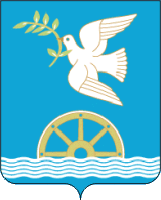 СОВЕТ СЕЛЬСКОГО ПОСЕЛЕНИЯ ОКТЯБРЬСКИЙ СЕЛЬСОВЕТ МУНИЦИПАЛЬНОГО РАЙОНА БЛАГОВЕЩЕНСКИЙ РАЙОН РЕСПУБЛИКИ БАШКОРТОСТАНКоды бюджетной классификацииНаименование показателейСумма12301 00 00 00 00 0000 000ИСТОЧНИКИ ВНУТРЕННЕГО ФИНАНСИРОВАНИЯ ДЕФИЦИТОВ БЮДЖЕТОВ0,00 10 50000 00 0000 000Изменение остатков средств на счетах по учету средств бюджетов0,0Коды бюджетной классификацииНаименование показателейСумма2023годСумма2024год123301 00 00 00 00 0000 000ИСТОЧНИКИ ВНУТРЕННЕГО ФИНАНСИРОВАНИЯ ДЕФИЦИТОВ БЮДЖЕТОВ0,00,00 10 50000 00 0000 000Изменение остатков средств на счетах по учету средств бюджетов0,00,0Коды бюджетной классификации Российской ФедерацииНаименование налога (сбора)СуммаКоды бюджетной классификации Российской ФедерацииНаименование налога (сбора)СуммаКоды бюджетной классификации Российской ФедерацииНаименование налога (сбора)СуммаВСЕГО ДОХОДОВ3857800,0000 1 00 00000 00 0000 000НАЛОГОВЫЕ И НЕНАЛОГОВЫЕ ДОХОДЫ902400,0000 1 01 00000 00 0000 000НАЛОГИ НА ПРИБЫЛЬ, ДОХОДЫ236200,0182 1 01 02000 01 0000 110 Налог на доходы физических лиц236200,0182 1 01 02010 01 0000 110Налог на доходы физических лиц с доходов, облагаемых по налоговой ставке, установленной пунктом 1 статьи 224 Налогового кодекса Российской Федерации, за исключением доходов, полученных физическими лицами, зарегистрированными в качестве индивидуальных предпринимателей, частных нотариусов и других лиц, занимающихся частной практикой236200,0000 1 05 00000 00 0000 000НАЛОГИ НА СОВОКУПНЫЙ ДОХОД0,0182 1 05 03010 01 0000 110Единый сельскохозяйственный налог0,0000 1 06 00000 00 0000 000НАЛОГИ НА ИМУЩЕСТВО660200,0182 1 06 01030 10 0000 110Налог на имущество физических лиц, взимаемый по ставкам, применяемым к объектам налогообложения, расположенным в границах сельских поселений27600,0182 1 06 06043 10 0000 110Земельный налог с физических, обладающих земельным участком, расположенным в границах сельских поселений382600,0182 1 06 06033 10 0000 110Земельный налог с организаций, обладающих земельным участком, расположенным в границах сельских поселений250000,0000 1 08 00000 00 0000 000ГОСУДАРСТВЕННАЯ ПОШЛИНА6000,0791 1 08 04020 01 0000 110Государственная пошлина за совершение нотариальных действий (за исключением действий, совершаемых консульскими учреждениями Российской Федерации)6000,0000 1 17 00000 00 0000 000ПРОЧИЕ НЕНАЛОГОВЫЕ ДОХОДЫ0,0791 1 17 05050 10 0000 180Прочие неналоговые доходы поселений0,0000 2 02 00000 00 0000 150БЕЗВОЗМЕЗДНЫЕ ПОСТУПЛЕНИЯ ОТ ДРУГИХ БЮДЖЕТОВ БЮДЖЕТНОЙ СИСТЕМЫ РОССИЙСКОЙ ФЕДЕРАЦИИ2955400,0791 2 02 16001 10 0000 150Дотации бюджетам сельских поселений на выравнивание бюджетной обеспеченности1943800,0791 2 02 15002 10 0000 150Дотации бюджетам сельских поселений на поддержку мер по обеспечению сбалансированности бюджетов0,0791 2 02 35118 10 0000 150Субвенции бюджетам сельских поселений на осуществление первичного воинского учета на территориях, где отсутствуют военные комиссариаты111600,0791 2 02 49999 10 7404 150Прочие межбюджетные трансферты, передаваемые бюджетам сельских поселений500000,0791 2 02 49999 10 0000 150Прочие межбюджетные трансферты, передаваемые  бюджетам сельских поселений от бюджетов муниципальных районов400000,0Коды бюджетной классификации Российской ФедерацииНаименование налога (сбора)СуммаСуммаКоды бюджетной классификации Российской ФедерацииНаименование налога (сбора)2023 год2024 годВСЕГО ДОХОДОВ2961300,02965800,0000 1 00 00000 00 0000 000НАЛОГОВЫЕ И НЕНАЛОГОВЫЕ ДОХОДЫ902400,0902400,0000 1 01 00000 00 0000 000НАЛОГИ НА ПРИБЫЛЬ, ДОХОДЫ236200,0236200,0182 1 01 02000 01 0000 110 Налог на доходы физических лиц236200,0236200,0182 1 01 02010 01 0000 110Налог на доходы физических лиц с доходов, облагаемых по налоговой ставке, установленной пунктом 1 статьи 224 Налогового кодекса Российской Федерации, за исключением доходов, полученных физическими лицами, зарегистрированными в качестве индивидуальных предпринимателей, частных нотариусов и других лиц, занимающихся частной практикой236200,0236200,0000 1 05 00000 00 0000 000НАЛОГИ НА СОВОКУПНЫЙ ДОХОД0,00,0182 1 05 03010 01 0000 110Единый сельскохозяйственный налог0,00,0000 1 06 00000 00 0000 000НАЛОГИ НА ИМУЩЕСТВО660200,0660200,0182 1 06 01030 10 0000 110Налог на имущество физических лиц, взимаемый по ставкам, применяемым к объектам налогообложения, расположенным в границах сельских поселений27600,027600,0182 1 06 06043 10 0000 110Земельный налог с физических, обладающих земельным участком, расположенным в границах сельских поселений382600,0382600,0182 1 06 06033 10 0000 110Земельный налог с организаций, обладающих земельным участком, расположенным в границах сельских поселений250000,0250000,0000 1 08 00000 00 0000 000ГОСУДАРСТВЕННАЯ ПОШЛИНА6000,06000,0791 1 08 04020 01 0000 110Государственная пошлина за совершение нотариальных действий (за исключением действий, совершаемых консульскими учреждениями Российской Федерации)6000,06000,0000 1 17 00000 00 0000 000ПРОЧИЕ НЕНАЛОГОВЫЕ ДОХОДЫ0,00,0791 1 17 05050 10 0000 180Прочие неналоговые доходы поселений0,00,0000 2 02 00000 00 0000 150БЕЗВОЗМЕЗДНЫЕ ПОСТУПЛЕНИЯ ОТ ДРУГИХ БЮДЖЕТОВ БЮДЖЕТНОЙ СИСТЕМЫ РОССИЙСКОЙ ФЕДЕРАЦИИ2058900,02063400,0791 2 02 16001 10 0000 150Дотации бюджетам сельских поселений на выравнивание бюджетной обеспеченности1943800,01943800,0791 2 02 15002 10 0000 150Дотации бюджетам сельских поселений на поддержку мер по обеспечению сбалансированности бюджетов0,00,0791 2 02 35118 10 0000 150Субвенции бюджетам сельских поселений на осуществление первичного воинского учета на территориях, где отсутствуют военные комиссариаты1151000,0119600,0791 2 02 49999 10 7404 150Прочие межбюджетные трансферты, передаваемые бюджетам сельских поселенийПриложение № 5Приложение № 5Приложение № 5Приложение № 5к решению Cовета сельского поселения Октябрьский  сельсовет муниципального района Благовещенский район Республики Башкортостанк решению Cовета сельского поселения Октябрьский  сельсовет муниципального района Благовещенский район Республики Башкортостанк решению Cовета сельского поселения Октябрьский  сельсовет муниципального района Благовещенский район Республики Башкортостан№35-6от   28 декабря 2021 г№35-6от   28 декабря 2021 г№35-6от   28 декабря 2021 г№35-6от   28 декабря 2021 г№35-6от   28 декабря 2021 гРаспределение бюджетных ассигнований бюджета сельского поселения Октябрьский   сельсовет муниципального района                                                                                                                                                    Благовещенский район Республики Башкортостан на 2022 г по разделам, подразделам, целевым статьям (муниципальным программам муниципального района Благовещенский район Республики Башкортостан и непрограммным направлениям деятельности), группам видов расходов классификации расходов бюджетовРаспределение бюджетных ассигнований бюджета сельского поселения Октябрьский   сельсовет муниципального района                                                                                                                                                    Благовещенский район Республики Башкортостан на 2022 г по разделам, подразделам, целевым статьям (муниципальным программам муниципального района Благовещенский район Республики Башкортостан и непрограммным направлениям деятельности), группам видов расходов классификации расходов бюджетовРаспределение бюджетных ассигнований бюджета сельского поселения Октябрьский   сельсовет муниципального района                                                                                                                                                    Благовещенский район Республики Башкортостан на 2022 г по разделам, подразделам, целевым статьям (муниципальным программам муниципального района Благовещенский район Республики Башкортостан и непрограммным направлениям деятельности), группам видов расходов классификации расходов бюджетовРаспределение бюджетных ассигнований бюджета сельского поселения Октябрьский   сельсовет муниципального района                                                                                                                                                    Благовещенский район Республики Башкортостан на 2022 г по разделам, подразделам, целевым статьям (муниципальным программам муниципального района Благовещенский район Республики Башкортостан и непрограммным направлениям деятельности), группам видов расходов классификации расходов бюджетовРаспределение бюджетных ассигнований бюджета сельского поселения Октябрьский   сельсовет муниципального района                                                                                                                                                    Благовещенский район Республики Башкортостан на 2022 г по разделам, подразделам, целевым статьям (муниципальным программам муниципального района Благовещенский район Республики Башкортостан и непрограммным направлениям деятельности), группам видов расходов классификации расходов бюджетовРаспределение бюджетных ассигнований бюджета сельского поселения Октябрьский   сельсовет муниципального района                                                                                                                                                    Благовещенский район Республики Башкортостан на 2022 г по разделам, подразделам, целевым статьям (муниципальным программам муниципального района Благовещенский район Республики Башкортостан и непрограммным направлениям деятельности), группам видов расходов классификации расходов бюджетовРаспределение бюджетных ассигнований бюджета сельского поселения Октябрьский   сельсовет муниципального района                                                                                                                                                    Благовещенский район Республики Башкортостан на 2022 г по разделам, подразделам, целевым статьям (муниципальным программам муниципального района Благовещенский район Республики Башкортостан и непрограммным направлениям деятельности), группам видов расходов классификации расходов бюджетов(руб.)НаименованиеРаздел
ПодразделРаздел
ПодразделЦелевая статья расходовЦелевая статья расходовВид расхода2022 год1223345ВСЕГО3857800,0Общегосударственные расходы010001001933400,0Функционирование высшего должностного лица субъекта Российской Федерации и муниципального образования01020102691400,0Непрограммные расходы0102010299000000009900000000691400,0Глава муниципального образования0102010299000020309900002030691400,0Расходы на выплаты персоналу в целях обеспечения выполнения функций государственными (муниципальными) органами, казенными учреждениями, органами управления государственными внебюджетными фондами0102010299000020309900002030100691400,0Функционирование Правительства Российской Федерации, высших исполнительных органов государственной власти субъектов Российской Федерации, местных администраций010401041240000,0Непрограммные расходы01040104990000000099000000001240000,0Аппараты органов местного самоуправления01040104990000204099000020401240000,0Расходы на выплаты персоналу в целях обеспечения выполнения функций государственными (муниципальными) органами, казенными учреждениями, органами управления государственными внебюджетными фондами0104010499000020409900002040100752600,0Закупка товаров, работ и услуг для государственных (муниципальных) нужд0104010499000020409900002040200477400,0Иные бюджетные ассигнования010401049900002040990000204080010000,0НАЦИОНАЛЬНАЯ БЕЗОПАСНОСТЬ И ПРАВООХРАНИТЕЛЬНАЯ ДЕЯТЕЛЬНОСТЬ03000300250000,0Обеспечение пожарной безопасности03100310250000,0Муниципальная программа «Пожарная безопасность на территории сельского поселения Октябрьский    сельсовет муниципального района Благовещенский район Республики Башкортостан» 0310031045000000004500000000250000,0Основное мероприятие "Содержание противопожарных гидрантов в рабочем состоянии, обучение членов ДПД необходимым действиям по тушению пожаров до прибытия подразделения пожарной охраны"0310031045001000004500100000250000,0Мероприятия по развитию инфраструктуры объектов противопожарной службы0310031045001000004500100000250000,0Закупка товаров, работ и услуг для государственных (муниципальных) нужд0310031045001243004500124300200100000,0Закупка товаров, работ и услуг для государственных (муниципальных) нужд0310031045001740404500174040200150000,0Резервные фонды011101111000,0Муниципальная программа «Снижение рисков и смягчение последствий чрезвычайных ситуаций природного и техногенного характера в муниципальном районе Благовещенский район Республики Башкортостан до 2022 года»01110111080000000008000000001000,0Основное мероприятие "Повышение безопасности населения и защищенности потенциально опасных объектов экономики от угроз природного и техногенного характера"01110111080010000008001000001000,0Резервные фонды местных администраций01110111080010750008001075001000,0Иные бюджетные ассигнования01110111080010750008001075008001000,0Другие общегосударственные вопросы031403141000,0Муниципальная программа «Профилактика терроризма и экстремизма сельского поселения  Октябрьский  сельсовет муниципального района Благовещенский район Республики Башкортостан на 2021 – 2022 годы»  03140314390000000039000000001000,0Основное мероприятие "Информирование и предупреждение населения о противодействии распространению терроризма и экстремизма на территории сельского поселения Октябрьский  сельсовет муниципального района Благовещенский район Республики Башкортостан" 03140314390010000039001000001000,0Закупка товаров, работ и услуг для государственных (муниципальных) нужд03140314390012470039001247002001000,0Национальная оборона02000200111600,0Непрограммные расходы0200020099000000009900000000111600,0мобилизационная и вневойсковая подготовка02030203111600,0Осуществление первичного воинского учета на территориях, где отсутствуют военные комиссариаты за счет средств федерального бюджета0203020399000511809900051180111600,0Расходы на выплаты персоналу в целях обеспечения выполнения функций государственными (муниципальными) органами, казенными учреждениями, органами управления государственными внебюджетными фондами0203020399000511809900051180100109200,0Закупка товаров, работ и услуг для государственных (муниципальных) нужд02030203990005118099000511802002400,0Дорожное хозяйство04000400350000,0Дорожное хозяйство (дорожные фонды)04090409350000,0Муниципальная программа "Ремонт и содержание автомобильных дорог общего пользования местного значения поселения муниципального района Благовещенский район Республики Башкортостан"0409040935000000003500000000350000,0Основное мероприятие "Создание условий для развития, совершенствования и повышения эффективности деятельности органов местного самоуправления в решении вопросов местного значения, исполнение отдельных государственных полномочий"0409040935001000003500100000350000,0Закупка товаров, работ и услуг для государственных (муниципальных) нужд0409040935001031503500103150200350000,0Закупка товаров, работ и услуг для государственных (муниципальных) нужд04090409350017404035001740402000,0Другие вопросы в области национальной экономики041204129900000000 9900000000 50000,0Муниципальная программа «Развитие субъектов малого и среднего предпринимательства в сельском поселении Октябрьский сельсовет муниципального района Благовещенский район Республики Башкортостан на 2022-2023 годы»041204129900000000990000000050000,0Основное мероприятие «Финансовая поддержка субъектов малого и среднего предпринимательства и организаций образующих инфраструктуру поддержки субъектов малого и среднего предпринимательства на территории сельского поселения Октябрьский сельсовет муниципального района Благовещенский район Республики Башкортостан»041204129900003330990000333050000,0Мероприятия по развитию малого и среднего предпринимательства041204129900003330990000333020050000,0Жилищно-коммунальное хозяйство05000500630300,0Коммунальное хозяйство050205020,0Муниципальная программа комплексного развития систем коммунальной инфраструктуры сельского поселения Октябрьский сельсовет муниципального района Благовещенский район Республики Башкортостан 05020502100000000010000000000,0Основное мероприятие "Модернизация систем коммунальной инфраструктуры муниципального района"05020502100030000010003000000,0Мероприятия в области коммунального хозяйства05020502100030000010003000000,0Закупка товаров, работ и услуг для государственных (муниципальных) нужд05020502100030356010003035602000,0Закупка товаров, работ и услуг для государственных (муниципальных) нужд05020502100037404010003740402000,0Иные бюджетные ассигнования05020502100030356010003035608000,0Благоустройство05030503630300,0Муниципальная программа комплексного развития систем коммунальной инфраструктуры муниципального района Благовещенский район Республики Башкортостан0503050310000000001000000000630300,0Основное мероприятие "Повышение степени благоустройства территорий населенных пунктов сельского поселения Октябрьский сельсовет муниципального района"0503050310002000001000200000630300,0Мероприятия по благоустройству территорий населенных пунктов0503050310002000001000200000630300,0Закупка товаров, работ и услуг для государственных (муниципальных) нужд0503050310002060501000206050200395300,0Закупка товаров, работ и услуг для государственных (муниципальных) нужд050305031000206400100020640020035000,0Закупка товаров, работ и услуг для государственных (муниципальных) нужд0503050310002740401000274040200200000,0Муниципальная программа комплексного развития систем коммунальной инфраструктуры сельского поселения  Октябрьский муниципального района Благовещенский район Республики Башкортостан06000600150000,0Закупка товаров, работ и услуг для государственных (муниципальных) нужд0605060510002740401000274040200150000,0Закупка товаров, работ и услуг для государственных (муниципальных) нужд06050605100024120010002412002000,0Культура,  кинематография08000800382500,0Культура08010801382500,0Муниципальная программа «Развитие культуры, искусства в муниципальном районе Благовещенский район Республики Башкортостан»0801080114000000001400000000382500,0Подпрограмма «Сохранение традиционного художественного творчества, народных промыслов и ремесел, развитие культурно-досуговой деятельности,  развитие библиотечного дела,  музейного дела в муниципальном районе Благовещенский район Республики Башкортостан»0801080114200000001420000000382500,0Основное мероприятие «Организация библиотечного обслуживания населения межпоселенческими библиотеками, организация досуга и культурного отдыха населения, оказания методической и практической помощи учреждениям культуры в организации культурного отдыха»0801080114201000001420100000382500,0Дворцы и дома культуры, другие учреждения культуры0801080114201440901420144090233000,0Закупка товаров, работ и услуг для государственных (муниципальных) нужд0801080114201440901420144090200233000,0Дворцы и дома культуры, другие учреждения культуры (библиотека)0801080114201442901420144290149500,0Закупка товаров, работ и услуг для государственных (муниципальных) нужд0801080114201442901420144290200149500,0Приложение № 6Приложение № 6Приложение № 6Приложение № 6Приложение № 6к решению Cовета сельского поселения Октябрьский  сельсовет муниципального района Благовещенский район Республики Башкортостанк решению Cовета сельского поселения Октябрьский  сельсовет муниципального района Благовещенский район Республики Башкортостанк решению Cовета сельского поселения Октябрьский  сельсовет муниципального района Благовещенский район Республики Башкортостанк решению Cовета сельского поселения Октябрьский  сельсовет муниципального района Благовещенский район Республики Башкортостанк решению Cовета сельского поселения Октябрьский  сельсовет муниципального района Благовещенский район Республики Башкортостанк решению Cовета сельского поселения Октябрьский  сельсовет муниципального района Благовещенский район Республики Башкортостан№35-6от «28» декабря 2021 года№35-6от «28» декабря 2021 года№35-6от «28» декабря 2021 года№35-6от «28» декабря 2021 года№35-6от «28» декабря 2021 года№35-6от «28» декабря 2021 года№35-6от «28» декабря 2021 года№35-6от «28» декабря 2021 годаРаспределение бюджетных ассигнований бюджета сельского поселения  Октябрьский сельсовет муниципального района Благовещенский район Республики Башкортостан на плановый период 2023 и 2024 годов по разделам, подразделам, целевым статьям (муниципальным программам муниципального района Благовещенский район Республики Башкортостан и непрограммным направлениям деятельности), группам видов расходов классификации расходов бюджетовРаспределение бюджетных ассигнований бюджета сельского поселения  Октябрьский сельсовет муниципального района Благовещенский район Республики Башкортостан на плановый период 2023 и 2024 годов по разделам, подразделам, целевым статьям (муниципальным программам муниципального района Благовещенский район Республики Башкортостан и непрограммным направлениям деятельности), группам видов расходов классификации расходов бюджетовРаспределение бюджетных ассигнований бюджета сельского поселения  Октябрьский сельсовет муниципального района Благовещенский район Республики Башкортостан на плановый период 2023 и 2024 годов по разделам, подразделам, целевым статьям (муниципальным программам муниципального района Благовещенский район Республики Башкортостан и непрограммным направлениям деятельности), группам видов расходов классификации расходов бюджетовРаспределение бюджетных ассигнований бюджета сельского поселения  Октябрьский сельсовет муниципального района Благовещенский район Республики Башкортостан на плановый период 2023 и 2024 годов по разделам, подразделам, целевым статьям (муниципальным программам муниципального района Благовещенский район Республики Башкортостан и непрограммным направлениям деятельности), группам видов расходов классификации расходов бюджетовРаспределение бюджетных ассигнований бюджета сельского поселения  Октябрьский сельсовет муниципального района Благовещенский район Республики Башкортостан на плановый период 2023 и 2024 годов по разделам, подразделам, целевым статьям (муниципальным программам муниципального района Благовещенский район Республики Башкортостан и непрограммным направлениям деятельности), группам видов расходов классификации расходов бюджетовРаспределение бюджетных ассигнований бюджета сельского поселения  Октябрьский сельсовет муниципального района Благовещенский район Республики Башкортостан на плановый период 2023 и 2024 годов по разделам, подразделам, целевым статьям (муниципальным программам муниципального района Благовещенский район Республики Башкортостан и непрограммным направлениям деятельности), группам видов расходов классификации расходов бюджетовРаспределение бюджетных ассигнований бюджета сельского поселения  Октябрьский сельсовет муниципального района Благовещенский район Республики Башкортостан на плановый период 2023 и 2024 годов по разделам, подразделам, целевым статьям (муниципальным программам муниципального района Благовещенский район Республики Башкортостан и непрограммным направлениям деятельности), группам видов расходов классификации расходов бюджетовРаспределение бюджетных ассигнований бюджета сельского поселения  Октябрьский сельсовет муниципального района Благовещенский район Республики Башкортостан на плановый период 2023 и 2024 годов по разделам, подразделам, целевым статьям (муниципальным программам муниципального района Благовещенский район Республики Башкортостан и непрограммным направлениям деятельности), группам видов расходов классификации расходов бюджетовРаспределение бюджетных ассигнований бюджета сельского поселения  Октябрьский сельсовет муниципального района Благовещенский район Республики Башкортостан на плановый период 2023 и 2024 годов по разделам, подразделам, целевым статьям (муниципальным программам муниципального района Благовещенский район Республики Башкортостан и непрограммным направлениям деятельности), группам видов расходов классификации расходов бюджетовРаспределение бюджетных ассигнований бюджета сельского поселения  Октябрьский сельсовет муниципального района Благовещенский район Республики Башкортостан на плановый период 2023 и 2024 годов по разделам, подразделам, целевым статьям (муниципальным программам муниципального района Благовещенский район Республики Башкортостан и непрограммным направлениям деятельности), группам видов расходов классификации расходов бюджетов(рублей)(рублей)НаименованиеРаздел
ПодразделРаздел
ПодразделЦелевая статья расходовЦелевая статья расходовЦелевая статья расходовВид расхода2023 год2023 год2024 год1223334555ВСЕГО2961300,02961300,02965800,0Общегосударственные расходы010001001864200,01864200,01795000,0Функционирование высшего должностного лица субъекта Российской Федерации и муниципального образования01020102691400,0691400,0691400,0Непрограммные расходы01020102990000000099000000009900000000691400,0691400,0691400,0Глава муниципального образования01020102990000203099000020309900002030691400,0691400,0691400,0Расходы на выплаты персоналу в целях обеспечения выполнения функций государственными (муниципальными) органами, казенными учреждениями, органами управления государственными внебюджетными фондами01020102990000203099000020309900002030100691400,0691400,0691400,0Функционирование Правительства Российской Федерации, высших исполнительных органов государственной власти субъектов Российской Федерации, местных администраций010401041170800,01170800,01101600,0Непрограммные расходы010401049900000000990000000099000000001170800,01170800,01101600,0Аппараты органов местного самоуправления010401049900002040990000204099000020401170800,01170800,01101600,0Расходы на выплаты персоналу в целях обеспечения выполнения функций государственными (муниципальными) органами, казенными учреждениями, органами управления государственными внебюджетными фондами01040104990000204099000020409900002040100752600,0752600,0752600,0Закупка товаров, работ и услуг для государственных (муниципальных) нужд01040104990000204099000020409900002040200408200,0408200,0339000,0Иные бюджетные ассигнования0104010499000020409900002040990000204080010000,010000,010000,0Резервные фонды011101111000,01000,01000,0Муниципальная программа «Снижение рисков и смягчение последствий чрезвычайных ситуаций природного и техногенного характера в муниципальном районе Благовещенский район Республики Башкортостан до 2022 года»011101110800000000080000000008000000001000,01000,01000,0Основное мероприятие "Повышение безопасности населения и защищенности потенциально опасных объектов экономики от угроз природного и техногенного характера"011101110800100000080010000008001000001000,01000,01000,0Резервные фонды местных администраций011101110800107500080010750008001075001000,01000,01000,0Иные бюджетные ассигнования011101110800107500080010750008001075008001000,01000,01000,0Муниципальная программа «Пожарная безопасность на территории сельского поселения Октябрьский сельсовет муниципального района Благовещенский район Республики Башкортостан» 03100310450000000045000000004500000000100000,0100000,0100000,0Основное мероприятие "Содержание противопожарных гидрантов в рабочем состоянии, обучение членов ДПД необходимым действиям по тушению пожаров до прибытия подразделения пожарной охраны"03100310450010000045001000004500100000100000,0100000,0100000,0Мероприятия по развитию инфраструктуры объектов противопожарной службы03100310450012430045001243004500124300100000,0100000,0100000,0Закупка товаров, работ и услуг для государственных (муниципальных) нужд03100310450012430045001243004500124300200100000,0100000,0100000,0Другие общегосударственные вопросы031403141000,01000,01000,0Муниципальная программа «Профилактика терроризма и экстремизма сельского поселения  Октябрьский сельсовет муниципального района Благовещенский район Республики Башкортостан на 2021 – 2022 годы»  031403143900000000390000000039000000001000,01000,01000,0Основное мероприятие "Информирование и предупреждение населения о противодействии распространению терроризма и экстремизма на территории сельского поселения Октябрьский  сельсовет муниципального района Благовещенский район Республики Башкортостан" 031403143900100000390010000039001000001000,01000,01000,0Закупка товаров, работ и услуг для государственных (муниципальных) нужд031403143900124700390012470039001247002001000,01000,01000,0Национальная оборона02000200115100,0115100,0119600,0Непрограммные расходы02000200990000000099000000009900000000115100,0115100,0119600,0мобилизационная и вневойсковая подготовка02030203115100,0115100,0119600,0Осуществление первичного воинского учета на территорияхгде отсутствуют военные комиссариаты за счет средств федерального бюджета02030203990005118099000511809900051180115100,0115100,0119600,0Расходы на выплаты персоналу в целях обеспечения выполнения функций государственными (муниципальными) органами, казенными учреждениями, органами управления государственными внебюджетными фондами02030203990005118099000511809900051180100112800,0112800,0116400,0Закупка товаров, работ и услуг для государственных (муниципальных) нужд020302039900051180990005118099000511802002300,02300,03200,0Другие вопросы в области национальной экономики041204129900000000 9900000000 9900000000 0,00,00,0Муниципальная программа «Развитие субъектов малого и среднего предпринимательства в сельском поселении Октябрьский сельсовет муниципального района Благовещенский район Республики Башкортостан на 2018-2021 годы»041204129900000000990000000099000000000,00,00,0Основное мероприятие «Финансовая поддержка субъектов малого и среднего предпринимательства и организаций образующих инфраструктуру поддержки субъектов малого и среднего предпринимательства на территории сельского поселения Октябрьский сельсовет муниципального района Благовещенский район Республики Башкортостан»041204129900003330990000333099000033300,00,00,0Мероприятия по развитию малого и среднего предпринимательства041204129900003330990000333099000033302000,00,00,0Жилищно-коммунальное хозяйство05000500430300,0430300,0430300,0Коммунальное хозяйство050205020,00,00,0Муниципальная программа комплексного развития систем коммунальной инфраструктуры сельского поселения Октябрьский    сельсовет муниципального района Благовещенский район Республики Башкортостан 050205021000000000100000000010000000000,00,00,0Основное мероприятие "Модернизация систем коммунальной инфраструктуры муниципального района"050205021000300000100030000010003000000,00,00,0Мероприятия в области коммунального хозяйства050205021000303560100030356010003035600,00,00,0Закупка товаров, работ и услуг для государственных (муниципальных) нужд050205021000303560100030356010003035602000,00,00,0Иные бюджетные ассигнования050205021000303560100030356010003035608000,00,00,0Благоустройство05030503430300,0430300,0430300,0Муниципальная программа комплексного развития систем коммунальной инфраструктуры муниципального района Благовещенский район Республики Башкортостан05030503100000000010000000001000000000430300,0430300,0430300,0Основное мероприятие "Повышение степени благоустройства территорий населенных пунктов сельского поселения Октябрьский    сельсовет муниципального района"05030503100020000010002000001000200000430300,0430300,0430300,0Мероприятия по благоустройству территорий населенных пунктов05030503100020000010002000001000200000430300,0430300,0430300,0Закупка товаров, работ и услуг для государственных (муниципальных) нужд0503050310002064001000206400100020640020035000,0035000,0035000,00Закупка товаров, работ и услуг для государственных (муниципальных) нужд05030503100020605010002060501000206050200395300,0395300,0395300,0Финансирование мероприятий по благоустройству территорий населенных пунктов и осуществлению дорожной деятельности в границах сельских поселений050005000,00,00,0Закупка товаров, работ и услуг для государственных (муниципальных) нужд050505051000274040100027404010002740402000,00,00,0Культура,  кинематография08000800382500,0382500,0382500,0Культура08010801382500,0382500,0382500,0Муниципальная программа «Развитие культуры, искусства в муниципальном районе Благовещенский район Республики Башкортостан»08010801140000000014000000001400000000382500,0382500,0382500,0Подпрограмма «Сохранение традиционного художественного творчества, народных промыслов и ремесел, развитие культурно-досуговой деятельности,  развитие библиотечного дела,  музейного дела в муниципальном районе Благовещенский район Республики Башкортостан»08010801142000000014200000001420000000382500,0382500,0382500,0Основное мероприятие «Организация библиотечного обслуживания населения межпоселенческими библиотеками, организация досуга и культурного отдыха населения, оказания методической и практической помощи учреждениям культуры в организации культурного отдыха»08010801142010000014201000001420100000382500,0382500,0382500,0Библиотеки08010801142014429014201442901420144290149500,0149500,0149500,0Закупка товаров, работ и услуг для государственных (муниципальных) нужд08010801142014429014201442901420144290200149500,0149500,0149500,0Дворцы и дома культуры, другие учреждения культуры08010801142014409014201440901420144090233000,0233000,0233000,0Закупка товаров, работ и услуг для государственных (муниципальных) нужд08010801142014409014201440901420144090200233000,0233000,0233000,0Непрограммные расходы9999999999000000009900000000990000000069200,069200,0138400,0Условно утвержденные расходы9999999999000999999900099999990009999969200,069200,0138400,0Иные средства9999999999000999999900099999990009999990069200,069200,0138400,0Приложение № 7Приложение № 7Приложение № 7Приложение № 7Приложение № 7Приложение № 7к решению Cовета  сельского поселения  Октябрьский   сельсовет муниципального района Благовещенский район Республики Башкортостанк решению Cовета  сельского поселения  Октябрьский   сельсовет муниципального района Благовещенский район Республики Башкортостанк решению Cовета  сельского поселения  Октябрьский   сельсовет муниципального района Благовещенский район Республики Башкортостанк решению Cовета  сельского поселения  Октябрьский   сельсовет муниципального района Благовещенский район Республики Башкортостанк решению Cовета  сельского поселения  Октябрьский   сельсовет муниципального района Благовещенский район Республики Башкортостанк решению Cовета  сельского поселения  Октябрьский   сельсовет муниципального района Благовещенский район Республики Башкортостанк решению Cовета  сельского поселения  Октябрьский   сельсовет муниципального района Благовещенский район Республики Башкортостанк решению Cовета  сельского поселения  Октябрьский   сельсовет муниципального района Благовещенский район Республики Башкортостанк решению Cовета  сельского поселения  Октябрьский   сельсовет муниципального района Благовещенский район Республики Башкортостан№35-6 от " 28" декабря 2021г №35-6 от " 28" декабря 2021г №35-6 от " 28" декабря 2021г №35-6 от " 28" декабря 2021г №35-6 от " 28" декабря 2021г №35-6 от " 28" декабря 2021г №35-6 от " 28" декабря 2021г №35-6 от " 28" декабря 2021г №35-6 от " 28" декабря 2021г №35-6 от " 28" декабря 2021г №35-6 от " 28" декабря 2021г №35-6 от " 28" декабря 2021г Распределение бюджетных ассигнований бюджета сельского поселения  Октябрьский   сельсовет муниципального района Благовещенский район Республики Башкортостан на 2022 год по целевым статьям (муниципальным программам муниципального района Благовещенский район Республики Башкортостан и непрограммным направлениям деятельности), группам видов расходов классификации расходов бюджетовРаспределение бюджетных ассигнований бюджета сельского поселения  Октябрьский   сельсовет муниципального района Благовещенский район Республики Башкортостан на 2022 год по целевым статьям (муниципальным программам муниципального района Благовещенский район Республики Башкортостан и непрограммным направлениям деятельности), группам видов расходов классификации расходов бюджетовРаспределение бюджетных ассигнований бюджета сельского поселения  Октябрьский   сельсовет муниципального района Благовещенский район Республики Башкортостан на 2022 год по целевым статьям (муниципальным программам муниципального района Благовещенский район Республики Башкортостан и непрограммным направлениям деятельности), группам видов расходов классификации расходов бюджетовРаспределение бюджетных ассигнований бюджета сельского поселения  Октябрьский   сельсовет муниципального района Благовещенский район Республики Башкортостан на 2022 год по целевым статьям (муниципальным программам муниципального района Благовещенский район Республики Башкортостан и непрограммным направлениям деятельности), группам видов расходов классификации расходов бюджетовРаспределение бюджетных ассигнований бюджета сельского поселения  Октябрьский   сельсовет муниципального района Благовещенский район Республики Башкортостан на 2022 год по целевым статьям (муниципальным программам муниципального района Благовещенский район Республики Башкортостан и непрограммным направлениям деятельности), группам видов расходов классификации расходов бюджетовРаспределение бюджетных ассигнований бюджета сельского поселения  Октябрьский   сельсовет муниципального района Благовещенский район Республики Башкортостан на 2022 год по целевым статьям (муниципальным программам муниципального района Благовещенский район Республики Башкортостан и непрограммным направлениям деятельности), группам видов расходов классификации расходов бюджетовРаспределение бюджетных ассигнований бюджета сельского поселения  Октябрьский   сельсовет муниципального района Благовещенский район Республики Башкортостан на 2022 год по целевым статьям (муниципальным программам муниципального района Благовещенский район Республики Башкортостан и непрограммным направлениям деятельности), группам видов расходов классификации расходов бюджетовРаспределение бюджетных ассигнований бюджета сельского поселения  Октябрьский   сельсовет муниципального района Благовещенский район Республики Башкортостан на 2022 год по целевым статьям (муниципальным программам муниципального района Благовещенский район Республики Башкортостан и непрограммным направлениям деятельности), группам видов расходов классификации расходов бюджетовРаспределение бюджетных ассигнований бюджета сельского поселения  Октябрьский   сельсовет муниципального района Благовещенский район Республики Башкортостан на 2022 год по целевым статьям (муниципальным программам муниципального района Благовещенский район Республики Башкортостан и непрограммным направлениям деятельности), группам видов расходов классификации расходов бюджетовРаспределение бюджетных ассигнований бюджета сельского поселения  Октябрьский   сельсовет муниципального района Благовещенский район Республики Башкортостан на 2022 год по целевым статьям (муниципальным программам муниципального района Благовещенский район Республики Башкортостан и непрограммным направлениям деятельности), группам видов расходов классификации расходов бюджетовРаспределение бюджетных ассигнований бюджета сельского поселения  Октябрьский   сельсовет муниципального района Благовещенский район Республики Башкортостан на 2022 год по целевым статьям (муниципальным программам муниципального района Благовещенский район Республики Башкортостан и непрограммным направлениям деятельности), группам видов расходов классификации расходов бюджетовРаспределение бюджетных ассигнований бюджета сельского поселения  Октябрьский   сельсовет муниципального района Благовещенский район Республики Башкортостан на 2022 год по целевым статьям (муниципальным программам муниципального района Благовещенский район Республики Башкортостан и непрограммным направлениям деятельности), группам видов расходов классификации расходов бюджетовРаспределение бюджетных ассигнований бюджета сельского поселения  Октябрьский   сельсовет муниципального района Благовещенский район Республики Башкортостан на 2022 год по целевым статьям (муниципальным программам муниципального района Благовещенский район Республики Башкортостан и непрограммным направлениям деятельности), группам видов расходов классификации расходов бюджетов(рублей)(рублей)(рублей)(рублей)(рублей)(рублей)НаименованиеНаименованиеНаименованиеЦелевая статья расходовЦелевая статья расходовЦелевая статья расходовЦелевая статья расходовВид расходаВид расходаВид расходаВид расхода2022г2022г1113333444455ВСЕГОВСЕГОВСЕГО3857800,03857800,0Муниципальная программа «Снижение рисков и смягчение последствий чрезвычайных ситуаций природного и техногенного характера в муниципальном районе Благовещенский район Республики Башкортостан до 2022 года»Муниципальная программа «Снижение рисков и смягчение последствий чрезвычайных ситуаций природного и техногенного характера в муниципальном районе Благовещенский район Республики Башкортостан до 2022 года»Муниципальная программа «Снижение рисков и смягчение последствий чрезвычайных ситуаций природного и техногенного характера в муниципальном районе Благовещенский район Республики Башкортостан до 2022 года»08000000000800000000080000000008000000001000,01000,0Основное мероприятие "Повышение безопасности населения и защищенности потенциально опасных объектов экономики от угроз природного и техногенного характера"Основное мероприятие "Повышение безопасности населения и защищенности потенциально опасных объектов экономики от угроз природного и техногенного характера"Основное мероприятие "Повышение безопасности населения и защищенности потенциально опасных объектов экономики от угроз природного и техногенного характера"0800100000080010000008001000000800100000Резервные фонды местных администрацийРезервные фонды местных администрацийРезервные фонды местных администраций08001075000800107500080010750008001075001000,01000,0Иные бюджетные ассигнованияИные бюджетные ассигнованияИные бюджетные ассигнования08001075000800107500080010750008001075008008008008001000,01000,0Муниципальная программа комплексного развития систем коммунальной инфраструктуры муниципального района Благовещенский район Республики Башкортостан на 2022-2024 годыМуниципальная программа комплексного развития систем коммунальной инфраструктуры муниципального района Благовещенский район Республики Башкортостан на 2022-2024 годыМуниципальная программа комплексного развития систем коммунальной инфраструктуры муниципального района Благовещенский район Республики Башкортостан на 2022-2024 годы1000000000100000000010000000001000000000630300,0630300,0Коммунальное хозяйствоКоммунальное хозяйствоКоммунальное хозяйство10003000001000300000100030000010003000000,00,0Закупка товаров, работ и услуг для государственных (муниципальных) нуждЗакупка товаров, работ и услуг для государственных (муниципальных) нуждЗакупка товаров, работ и услуг для государственных (муниципальных) нужд10003035601000303560100030356010003035602002002002000,00,0Закупка товаров, работ и услуг для государственных (муниципальных) нуждЗакупка товаров, работ и услуг для государственных (муниципальных) нуждЗакупка товаров, работ и услуг для государственных (муниципальных) нужд10003740401000374040100037404010003740402002002002000,00,0Иные бюджетные ассигнованияИные бюджетные ассигнованияИные бюджетные ассигнования10003035601000303560100030356010003035608008008008000,00,0БлагоустройствоБлагоустройствоБлагоустройство1000000000100000000010000000001000000000Мероприятия по благоустройству территорий населенных пунктовМероприятия по благоустройству территорий населенных пунктовМероприятия по благоустройству территорий населенных пунктов1000200000100020000010002000001000200000630300,0630300,0Закупка товаров, работ и услуг для государственных (муниципальных) нуждЗакупка товаров, работ и услуг для государственных (муниципальных) нуждЗакупка товаров, работ и услуг для государственных (муниципальных) нужд100020640010002064001000206400100020640020020020020035000,035000,0Закупка товаров, работ и услуг для государственных (муниципальных) нуждЗакупка товаров, работ и услуг для государственных (муниципальных) нуждЗакупка товаров, работ и услуг для государственных (муниципальных) нужд1000206050100020605010002060501000206050200200200200395300,0395300,0Мероприятия по благоустройству территорий населенных пунктовМероприятия по благоустройству территорий населенных пунктовМероприятия по благоустройству территорий населенных пунктов1000200000100020000010002000001000200000200000,00200000,00Закупка товаров, работ и услуг для государственных (муниципальных) нуждЗакупка товаров, работ и услуг для государственных (муниципальных) нуждЗакупка товаров, работ и услуг для государственных (муниципальных) нужд1000274040100027404010002740401000274040200200200200200000,0200000,0Муниципальная программа комплексного развития охраны окружающей среды сельского поселения  Октябрьский  муниципального района Благовещенский район Республики БашкортостанМуниципальная программа комплексного развития охраны окружающей среды сельского поселения  Октябрьский  муниципального района Благовещенский район Республики БашкортостанМуниципальная программа комплексного развития охраны окружающей среды сельского поселения  Октябрьский  муниципального района Благовещенский район Республики Башкортостан1000200000100020000010002000001000200000150000,0150000,0Закупка товаров, работ и услуг для государственных (муниципальных) нуждЗакупка товаров, работ и услуг для государственных (муниципальных) нуждЗакупка товаров, работ и услуг для государственных (муниципальных) нужд10002412001000241200100024120010002412002002002002000,00,0Закупка товаров, работ и услуг для государственных (муниципальных) нуждЗакупка товаров, работ и услуг для государственных (муниципальных) нуждЗакупка товаров, работ и услуг для государственных (муниципальных) нужд1000274040100027404010002740401000274040200200200200150000,0150000,0Муниципальная программа «Развитие культуры, искусства в муниципальном районе Благовещенский район Республики Башкортостан»Муниципальная программа «Развитие культуры, искусства в муниципальном районе Благовещенский район Республики Башкортостан»Муниципальная программа «Развитие культуры, искусства в муниципальном районе Благовещенский район Республики Башкортостан»1400000000140000000014000000001400000000382500,0382500,0Подпрограмма «Сохранение традиционного художественного творчества, народных промыслов и ремесел, развитие культурно-досуговой деятельности,  развитие библиотечного дела,  музейного дела в муниципальном районе Благовещенский район Республики Башкортостан»Подпрограмма «Сохранение традиционного художественного творчества, народных промыслов и ремесел, развитие культурно-досуговой деятельности,  развитие библиотечного дела,  музейного дела в муниципальном районе Благовещенский район Республики Башкортостан»Подпрограмма «Сохранение традиционного художественного творчества, народных промыслов и ремесел, развитие культурно-досуговой деятельности,  развитие библиотечного дела,  музейного дела в муниципальном районе Благовещенский район Республики Башкортостан»1420100000142010000014201000001420100000382500,0382500,0Основное мероприятие «Организация библиотечного обслуживания населения межпоселенческими библиотеками, организация досуга и культурного отдыха населения, оказания методической и практической помощи учреждениям культуры в организации культурного отдыха»Основное мероприятие «Организация библиотечного обслуживания населения межпоселенческими библиотеками, организация досуга и культурного отдыха населения, оказания методической и практической помощи учреждениям культуры в организации культурного отдыха»Основное мероприятие «Организация библиотечного обслуживания населения межпоселенческими библиотеками, организация досуга и культурного отдыха населения, оказания методической и практической помощи учреждениям культуры в организации культурного отдыха»БиблиотекиБиблиотекиБиблиотеки1420144290142014429014201442901420144290149500,0149500,0Закупка товаров, работ и услуг для государственных (муниципальных) нуждЗакупка товаров, работ и услуг для государственных (муниципальных) нуждЗакупка товаров, работ и услуг для государственных (муниципальных) нужд1420144290142014429014201442901420144290200200200200149500,0149500,0Дворцы и дома культуры, другие учреждения культурыДворцы и дома культуры, другие учреждения культурыДворцы и дома культуры, другие учреждения культуры1420144090142014409014201440901420144090233000,0233000,0Закупка товаров, работ и услуг для государственных (муниципальных) нуждЗакупка товаров, работ и услуг для государственных (муниципальных) нуждЗакупка товаров, работ и услуг для государственных (муниципальных) нужд1420144090142014409014201440901420144090200200200200233000,0233000,0Муниципальная программа «Пожарная безопасность на территории сельского поселения Октябрьский  сельсовет муниципального района Благовещенский район Республики Башкортостан на 2021 – 2022 годы» Муниципальная программа «Пожарная безопасность на территории сельского поселения Октябрьский  сельсовет муниципального района Благовещенский район Республики Башкортостан на 2021 – 2022 годы» Муниципальная программа «Пожарная безопасность на территории сельского поселения Октябрьский  сельсовет муниципального района Благовещенский район Республики Башкортостан на 2021 – 2022 годы» 45000000004500000000450000000045000000000,00,0Основное мероприятие "Содержание противопожарных гидрантов в рабочем состоянии, обучение членов ДПД необходимым действиям по тушению пожаров до прибытия подразделения пожарной охраны"Основное мероприятие "Содержание противопожарных гидрантов в рабочем состоянии, обучение членов ДПД необходимым действиям по тушению пожаров до прибытия подразделения пожарной охраны"Основное мероприятие "Содержание противопожарных гидрантов в рабочем состоянии, обучение членов ДПД необходимым действиям по тушению пожаров до прибытия подразделения пожарной охраны"4500100000450010000045001000004500100000Мероприятия по развитию инфраструктуры объектов противопожарной службыМероприятия по развитию инфраструктуры объектов противопожарной службыМероприятия по развитию инфраструктуры объектов противопожарной службы45001740404500174040450017404045001740400,00,0Закупка товаров, работ и услуг для государственных (муниципальных) нуждЗакупка товаров, работ и услуг для государственных (муниципальных) нуждЗакупка товаров, работ и услуг для государственных (муниципальных) нужд45001243004500124300450012430045001243002002002002000,00,0Закупка товаров, работ и услуг для государственных (муниципальных) нуждЗакупка товаров, работ и услуг для государственных (муниципальных) нуждЗакупка товаров, работ и услуг для государственных (муниципальных) нужд45001740404500174040450017404045001740402002002002000,00,0Другие общегосударственные вопросыДругие общегосударственные вопросыДругие общегосударственные вопросы39000000003900000000390000000039000000001000,01000,0Муниципальная программа «Профилактика терроризма и экстремизма сельского поселения  Октябрьский  сельсовет муниципального района Благовещенский район Республики Башкортостан на 2021 – 2022 годы»  Муниципальная программа «Профилактика терроризма и экстремизма сельского поселения  Октябрьский  сельсовет муниципального района Благовещенский район Республики Башкортостан на 2021 – 2022 годы»  Муниципальная программа «Профилактика терроризма и экстремизма сельского поселения  Октябрьский  сельсовет муниципального района Благовещенский район Республики Башкортостан на 2021 – 2022 годы»  39000000003900000000390000000039000000001000,01000,0Основное мероприятие "Информирование и предупреждение населения о противодействии распространению терроризма и экстремизма на территории сельского поселения Октябрьский  сельсовет муниципального района Благовещенский район Республики Башкортостан" Основное мероприятие "Информирование и предупреждение населения о противодействии распространению терроризма и экстремизма на территории сельского поселения Октябрьский  сельсовет муниципального района Благовещенский район Республики Башкортостан" Основное мероприятие "Информирование и предупреждение населения о противодействии распространению терроризма и экстремизма на территории сельского поселения Октябрьский  сельсовет муниципального района Благовещенский район Республики Башкортостан" 39001000003900100000390010000039001000001000,01000,0Закупка товаров, работ и услуг для государственных (муниципальных) нуждЗакупка товаров, работ и услуг для государственных (муниципальных) нуждЗакупка товаров, работ и услуг для государственных (муниципальных) нужд39001247003900124700390012470039001247002002002002001000,01000,0Муниципальная программа "Ремонт и содержание автомобильных дорог общего пользования местного значения поселения муниципального района Благовещенский район Республики Башкортостан"Муниципальная программа "Ремонт и содержание автомобильных дорог общего пользования местного значения поселения муниципального района Благовещенский район Республики Башкортостан"Муниципальная программа "Ремонт и содержание автомобильных дорог общего пользования местного значения поселения муниципального района Благовещенский район Республики Башкортостан"3500000000350000000035000000003500000000350000,0350000,0Основное мероприятие "Создание условий для развития, совершенствования и повышения эффективности деятельности органов местного самоуправления в решении вопросов местного значения, исполнение отдельных государственных полномочий"Основное мероприятие "Создание условий для развития, совершенствования и повышения эффективности деятельности органов местного самоуправления в решении вопросов местного значения, исполнение отдельных государственных полномочий"Основное мероприятие "Создание условий для развития, совершенствования и повышения эффективности деятельности органов местного самоуправления в решении вопросов местного значения, исполнение отдельных государственных полномочий"3500100000350010000035001000003500100000350000,0350000,0Закупка товаров, работ и услуг для государственных (муниципальных) нуждЗакупка товаров, работ и услуг для государственных (муниципальных) нуждЗакупка товаров, работ и услуг для государственных (муниципальных) нужд3500103150350010315035001031503500103150200200200200350000,0350000,0Закупка товаров, работ и услуг для государственных (муниципальных) нуждЗакупка товаров, работ и услуг для государственных (муниципальных) нуждЗакупка товаров, работ и услуг для государственных (муниципальных) нужд35001740403500174040350017404035001740402002002002000,00,0Непрограммные расходыНепрограммные расходыНепрограммные расходы99000000009900000000990000000099000000002093000,02093000,0Аппараты органов местного самоуправленияАппараты органов местного самоуправленияАппараты органов местного самоуправления99000020409900002040990000204099000020401240000,01240000,0Расходы на выплаты персоналу в целях обеспечения выполнения функций государственными (муниципальными) органами, казенными учреждениями, органами управления государственными внебюджетными фондамиРасходы на выплаты персоналу в целях обеспечения выполнения функций государственными (муниципальными) органами, казенными учреждениями, органами управления государственными внебюджетными фондамиРасходы на выплаты персоналу в целях обеспечения выполнения функций государственными (муниципальными) органами, казенными учреждениями, органами управления государственными внебюджетными фондами9900002040990000204099000020409900002040100100100100752600,0752600,0Закупка товаров, работ и услуг для государственных (муниципальных) нуждЗакупка товаров, работ и услуг для государственных (муниципальных) нуждЗакупка товаров, работ и услуг для государственных (муниципальных) нужд9900002040990000204099000020409900002040200200200200477400,0477400,0Иные бюджетные ассигнованияИные бюджетные ассигнованияИные бюджетные ассигнования990000204099000020409900002040990000204080080080080010000,010000,0Глава муниципального образованияГлава муниципального образованияГлава муниципального образования9900002030990000203099000020309900002030691400,0691400,0Расходы на выплаты персоналу в целях обеспечения выполнения функций государственными (муниципальными) органами, казенными учреждениями, органами управления государственными внебюджетными фондамиРасходы на выплаты персоналу в целях обеспечения выполнения функций государственными (муниципальными) органами, казенными учреждениями, органами управления государственными внебюджетными фондамиРасходы на выплаты персоналу в целях обеспечения выполнения функций государственными (муниципальными) органами, казенными учреждениями, органами управления государственными внебюджетными фондами9900002030990000203099000020309900002030100100100100691400,0691400,0осуществление первичного воинского учета на территориях. Где отсутствуют военные комиссариаты за счет средств федерального бюджетаосуществление первичного воинского учета на территориях. Где отсутствуют военные комиссариаты за счет средств федерального бюджетаосуществление первичного воинского учета на территориях. Где отсутствуют военные комиссариаты за счет средств федерального бюджета9900051180990005118099000511809900051180111600,0111600,0Расходы на выплаты персоналу в целях обеспечения выполнения функций государственными (муниципальными) органами, казенными учреждениями, органами управления государственными внебюджетными фондамиРасходы на выплаты персоналу в целях обеспечения выполнения функций государственными (муниципальными) органами, казенными учреждениями, органами управления государственными внебюджетными фондамиРасходы на выплаты персоналу в целях обеспечения выполнения функций государственными (муниципальными) органами, казенными учреждениями, органами управления государственными внебюджетными фондами9900051180990005118099000511809900051180100100100100109200,0109200,0Закупка товаров, работ и услуг для государственных (муниципальных) нуждЗакупка товаров, работ и услуг для государственных (муниципальных) нуждЗакупка товаров, работ и услуг для государственных (муниципальных) нужд99000511809900051180990005118099000511802002002002002400,02400,0Основное мероприятие «Финансовая поддержка субъектов малого и среднего предпринимательства и организаций образующих инфраструктуру поддержки субъектов малого и среднего предпринимательства на территории сельского поселения Октябрьский сельсовет муниципального района Благовещенский район Республики Башкортостан»Основное мероприятие «Финансовая поддержка субъектов малого и среднего предпринимательства и организаций образующих инфраструктуру поддержки субъектов малого и среднего предпринимательства на территории сельского поселения Октябрьский сельсовет муниципального района Благовещенский район Республики Башкортостан»Основное мероприятие «Финансовая поддержка субъектов малого и среднего предпринимательства и организаций образующих инфраструктуру поддержки субъектов малого и среднего предпринимательства на территории сельского поселения Октябрьский сельсовет муниципального района Благовещенский район Республики Башкортостан»990000333099000033309900003330990000333050000,050000,0Мероприятия по развитию малого и среднего предпринимательстваМероприятия по развитию малого и среднего предпринимательстваМероприятия по развитию малого и среднего предпринимательства990000333099000033309900003330990000333020020020020050000,050000,0Приложение № 8Приложение № 8Приложение № 8Приложение № 8Приложение № 8Приложение № 8Приложение № 8Приложение № 8к решению Cовета  сельского поселения  Октябрьский   сельсовет муниципального района Благовещенский район Республики Башкортостанк решению Cовета  сельского поселения  Октябрьский   сельсовет муниципального района Благовещенский район Республики Башкортостанк решению Cовета  сельского поселения  Октябрьский   сельсовет муниципального района Благовещенский район Республики Башкортостанк решению Cовета  сельского поселения  Октябрьский   сельсовет муниципального района Благовещенский район Республики Башкортостанк решению Cовета  сельского поселения  Октябрьский   сельсовет муниципального района Благовещенский район Республики Башкортостанк решению Cовета  сельского поселения  Октябрьский   сельсовет муниципального района Благовещенский район Республики Башкортостанк решению Cовета  сельского поселения  Октябрьский   сельсовет муниципального района Благовещенский район Республики Башкортостанк решению Cовета  сельского поселения  Октябрьский   сельсовет муниципального района Благовещенский район Республики Башкортостанк решению Cовета  сельского поселения  Октябрьский   сельсовет муниципального района Благовещенский район Республики Башкортостан№35-6от «28» декабря 2021 года№35-6от «28» декабря 2021 года№35-6от «28» декабря 2021 года№35-6от «28» декабря 2021 года№35-6от «28» декабря 2021 года№35-6от «28» декабря 2021 года№35-6от «28» декабря 2021 года№35-6от «28» декабря 2021 года№35-6от «28» декабря 2021 года№35-6от «28» декабря 2021 года№35-6от «28» декабря 2021 года№35-6от «28» декабря 2021 годаРаспределение бюджетных ассигнований бюджета сельского поселения  Октябрьский   сельсовет муниципального района Благовещенский район Республики Башкортостан на 2023-2024 год по целевым статьям (муниципальным программам муниципального района Благовещенский район Республики Башкортостан и непрограммным направлениям деятельности), группам видов расходов классификации расходов бюджетовРаспределение бюджетных ассигнований бюджета сельского поселения  Октябрьский   сельсовет муниципального района Благовещенский район Республики Башкортостан на 2023-2024 год по целевым статьям (муниципальным программам муниципального района Благовещенский район Республики Башкортостан и непрограммным направлениям деятельности), группам видов расходов классификации расходов бюджетовРаспределение бюджетных ассигнований бюджета сельского поселения  Октябрьский   сельсовет муниципального района Благовещенский район Республики Башкортостан на 2023-2024 год по целевым статьям (муниципальным программам муниципального района Благовещенский район Республики Башкортостан и непрограммным направлениям деятельности), группам видов расходов классификации расходов бюджетовРаспределение бюджетных ассигнований бюджета сельского поселения  Октябрьский   сельсовет муниципального района Благовещенский район Республики Башкортостан на 2023-2024 год по целевым статьям (муниципальным программам муниципального района Благовещенский район Республики Башкортостан и непрограммным направлениям деятельности), группам видов расходов классификации расходов бюджетовРаспределение бюджетных ассигнований бюджета сельского поселения  Октябрьский   сельсовет муниципального района Благовещенский район Республики Башкортостан на 2023-2024 год по целевым статьям (муниципальным программам муниципального района Благовещенский район Республики Башкортостан и непрограммным направлениям деятельности), группам видов расходов классификации расходов бюджетовРаспределение бюджетных ассигнований бюджета сельского поселения  Октябрьский   сельсовет муниципального района Благовещенский район Республики Башкортостан на 2023-2024 год по целевым статьям (муниципальным программам муниципального района Благовещенский район Республики Башкортостан и непрограммным направлениям деятельности), группам видов расходов классификации расходов бюджетовРаспределение бюджетных ассигнований бюджета сельского поселения  Октябрьский   сельсовет муниципального района Благовещенский район Республики Башкортостан на 2023-2024 год по целевым статьям (муниципальным программам муниципального района Благовещенский район Республики Башкортостан и непрограммным направлениям деятельности), группам видов расходов классификации расходов бюджетовРаспределение бюджетных ассигнований бюджета сельского поселения  Октябрьский   сельсовет муниципального района Благовещенский район Республики Башкортостан на 2023-2024 год по целевым статьям (муниципальным программам муниципального района Благовещенский район Республики Башкортостан и непрограммным направлениям деятельности), группам видов расходов классификации расходов бюджетовРаспределение бюджетных ассигнований бюджета сельского поселения  Октябрьский   сельсовет муниципального района Благовещенский район Республики Башкортостан на 2023-2024 год по целевым статьям (муниципальным программам муниципального района Благовещенский район Республики Башкортостан и непрограммным направлениям деятельности), группам видов расходов классификации расходов бюджетовРаспределение бюджетных ассигнований бюджета сельского поселения  Октябрьский   сельсовет муниципального района Благовещенский район Республики Башкортостан на 2023-2024 год по целевым статьям (муниципальным программам муниципального района Благовещенский район Республики Башкортостан и непрограммным направлениям деятельности), группам видов расходов классификации расходов бюджетовРаспределение бюджетных ассигнований бюджета сельского поселения  Октябрьский   сельсовет муниципального района Благовещенский район Республики Башкортостан на 2023-2024 год по целевым статьям (муниципальным программам муниципального района Благовещенский район Республики Башкортостан и непрограммным направлениям деятельности), группам видов расходов классификации расходов бюджетовРаспределение бюджетных ассигнований бюджета сельского поселения  Октябрьский   сельсовет муниципального района Благовещенский район Республики Башкортостан на 2023-2024 год по целевым статьям (муниципальным программам муниципального района Благовещенский район Республики Башкортостан и непрограммным направлениям деятельности), группам видов расходов классификации расходов бюджетовРаспределение бюджетных ассигнований бюджета сельского поселения  Октябрьский   сельсовет муниципального района Благовещенский район Республики Башкортостан на 2023-2024 год по целевым статьям (муниципальным программам муниципального района Благовещенский район Республики Башкортостан и непрограммным направлениям деятельности), группам видов расходов классификации расходов бюджетовРаспределение бюджетных ассигнований бюджета сельского поселения  Октябрьский   сельсовет муниципального района Благовещенский район Республики Башкортостан на 2023-2024 год по целевым статьям (муниципальным программам муниципального района Благовещенский район Республики Башкортостан и непрограммным направлениям деятельности), группам видов расходов классификации расходов бюджетов(рублей)(рублей)(рублей)(рублей)(рублей)(рублей)(рублей)НаименованиеНаименованиеЦелевая статья расходовВид расходаВид расходаВид расхода2023г2023г2023г2023г2024г2024г2024г1134445555555ВСЕГОВСЕГО2960300,02960300,02960300,02960300,02965800,02965800,02965800,0Муниципальная программа «Снижение рисков и смягчение последствий чрезвычайных ситуаций природного и техногенного характера в муниципальном районе Благовещенский район Республики Башкортостан до 2022 года»Муниципальная программа «Снижение рисков и смягчение последствий чрезвычайных ситуаций природного и техногенного характера в муниципальном районе Благовещенский район Республики Башкортостан до 2022 года»08000000001000,01000,01000,01000,01000,01000,01000,0Основное мероприятие "Повышение безопасности населения и защищенности потенциально опасных объектов экономики от угроз природного и техногенного характера"Основное мероприятие "Повышение безопасности населения и защищенности потенциально опасных объектов экономики от угроз природного и техногенного характера"0800100000Резервные фонды местных администрацийРезервные фонды местных администраций08001075001000,01000,01000,01000,01000,01000,01000,0Иные бюджетные ассигнованияИные бюджетные ассигнования08001075008008008001000,01000,01000,01000,01000,01000,01000,0Муниципальная программа комплексного развития систем коммунальной инфраструктуры муниципального района Благовещенский район Республики Башкортостан на 2022-2024 годыМуниципальная программа комплексного развития систем коммунальной инфраструктуры муниципального района Благовещенский район Республики Башкортостан на 2022-2024 годы1000000000430300,0430300,0430300,0430300,0430300,0430300,0430300,0Коммунальное хозяйствоКоммунальное хозяйство10003035600,00,00,00,00,00,00,0Закупка товаров, работ и услуг для государственных (муниципальных) нуждЗакупка товаров, работ и услуг для государственных (муниципальных) нужд10003035602002002000,00,00,00,00,00,00,0Иные бюджетные ассигнованияИные бюджетные ассигнования10003035608008008000,00,00,00,00,00,00,0БлагоустройствоБлагоустройство1000000000430300,0430300,0430300,0430300,0430300,0430300,0430300,0Закупка товаров, работ и услуг для государственных (муниципальных) нуждЗакупка товаров, работ и услуг для государственных (муниципальных) нужд1000274040Мероприятия по благоустройству территорий населенных пунктовМероприятия по благоустройству территорий населенных пунктов1000206050Закупка товаров, работ и услуг для государственных (муниципальных) нуждЗакупка товаров, работ и услуг для государственных (муниципальных) нужд100020640020020020035000,035000,035000,035000,035000,035000,035000,0Закупка товаров, работ и услуг для государственных (муниципальных) нуждЗакупка товаров, работ и услуг для государственных (муниципальных) нужд1000206050200200200395300,0395300,0395300,0395300,0395300,0395300,0395300,0Муниципальная программа «Развитие культуры, искусства в муниципальном районе Благовещенский район Республики Башкортостан»Муниципальная программа «Развитие культуры, искусства в муниципальном районе Благовещенский район Республики Башкортостан»1400000000382500,0382500,0382500,0382500,0382500,0382500,0382500,0Подпрограмма «Сохранение традиционного художественного творчества, народных промыслов и ремесел, развитие культурно-досуговой деятельности,  развитие библиотечного дела,  музейного дела в муниципальном районе Благовещенский район Республики Башкортостан»Подпрограмма «Сохранение традиционного художественного творчества, народных промыслов и ремесел, развитие культурно-досуговой деятельности,  развитие библиотечного дела,  музейного дела в муниципальном районе Благовещенский район Республики Башкортостан»1420100000382500,0382500,0382500,0382500,0382500,0382500,0382500,0Основное мероприятие «Организация библиотечного обслуживания населения межпоселенческими библиотеками, организация досуга и культурного отдыха населения, оказания методической и практической помощи учреждениям культуры в организации культурного отдыха»Основное мероприятие «Организация библиотечного обслуживания населения межпоселенческими библиотеками, организация досуга и культурного отдыха населения, оказания методической и практической помощи учреждениям культуры в организации культурного отдыха»БиблиотекиБиблиотеки1420144290149500,0149500,0149500,0149500,0149500,0149500,0149500,0Закупка товаров, работ и услуг для государственных (муниципальных) нуждЗакупка товаров, работ и услуг для государственных (муниципальных) нужд1420144290200200200149500,0149500,0149500,0149500,0149500,0149500,0149500,0Дворцы и дома культуры, другие учреждения культурыДворцы и дома культуры, другие учреждения культуры1420144090233000,0233000,0233000,0233000,0233000,0233000,0233000,0Закупка товаров, работ и услуг для государственных (муниципальных) нуждЗакупка товаров, работ и услуг для государственных (муниципальных) нужд1420144090200200200233000,0233000,0233000,0233000,0233000,0233000,0233000,0Муниципальная программа «Пожарная безопасность на территории сельского поселения Октябрьский    сельсовет муниципального района Благовещенский район Республики Башкортостан на 2021 – 2022 годы» Муниципальная программа «Пожарная безопасность на территории сельского поселения Октябрьский    сельсовет муниципального района Благовещенский район Республики Башкортостан на 2021 – 2022 годы» 45000000000,00,00,00,00,00,00,0Основное мероприятие "Содержание противопожарных гидрантов в рабочем состоянии, обучение членов ДПД необходимым действиям по тушению пожаров до прибытия подразделения пожарной охраны"Основное мероприятие "Содержание противопожарных гидрантов в рабочем состоянии, обучение членов ДПД необходимым действиям по тушению пожаров до прибытия подразделения пожарной охраны"45001000000,00,00,00,00,00,00,0Мероприятия по развитию инфраструктуры объектов противопожарной службыМероприятия по развитию инфраструктуры объектов противопожарной службы45001243000,00,00,00,00,00,00,0Закупка товаров, работ и услуг для государственных (муниципальных) нуждЗакупка товаров, работ и услуг для государственных (муниципальных) нужд45001243002002002000,00,00,00,00,00,00,0Другие общегосударственные вопросыДругие общегосударственные вопросы39000000001000,01000,01000,01000,01000,01000,01000,0Муниципальная программа «Профилактика терроризма и экстремизма сельского поселения  Октябрьский  сельсовет муниципального района Благовещенский район Республики Башкортостан на 2021 – 2022 годы»  Муниципальная программа «Профилактика терроризма и экстремизма сельского поселения  Октябрьский  сельсовет муниципального района Благовещенский район Республики Башкортостан на 2021 – 2022 годы»  3900000000Основное мероприятие "Информирование и предупреждение населения о противодействии распространению терроризма и экстремизма на территории сельского поселения Октябрьский  сельсовет муниципального района Благовещенский район Республики Башкортостан" Основное мероприятие "Информирование и предупреждение населения о противодействии распространению терроризма и экстремизма на территории сельского поселения Октябрьский  сельсовет муниципального района Благовещенский район Республики Башкортостан" 3900100000Закупка товаров, работ и услуг для государственных (муниципальных) нуждЗакупка товаров, работ и услуг для государственных (муниципальных) нужд39001247002002002001000,01000,01000,01000,01000,01000,01000,0Непрограммные расходыНепрограммные расходы99000000001977300,01977300,01977300,01977300,01912600,01912600,01912600,0Аппараты органов местного самоуправленияАппараты органов местного самоуправления99000020401170800,01170800,01170800,01170800,01101600,01101600,01101600,0Расходы на выплаты персоналу в целях обеспечения выполнения функций государственными (муниципальными) органами, казенными учреждениями, органами управления государственными внебюджетными фондамиРасходы на выплаты персоналу в целях обеспечения выполнения функций государственными (муниципальными) органами, казенными учреждениями, органами управления государственными внебюджетными фондами9900002040100100100752600,0752600,0752600,0752600,0752600,0752600,0752600,0Закупка товаров, работ и услуг для государственных (муниципальных) нуждЗакупка товаров, работ и услуг для государственных (муниципальных) нужд9900002040200200200408200,0408200,0408200,0408200,0339000,0339000,0339000,0Иные бюджетные ассигнованияИные бюджетные ассигнования990000204080080080010000,010000,010000,010000,010000,010000,010000,0Глава муниципального образованияГлава муниципального образования9900002030691400,0691400,0691400,0691400,0691400,0691400,0691400,0Расходы на выплаты персоналу в целях обеспечения выполнения функций государственными (муниципальными) органами, казенными учреждениями, органами управления государственными внебюджетными фондамиРасходы на выплаты персоналу в целях обеспечения выполнения функций государственными (муниципальными) органами, казенными учреждениями, органами управления государственными внебюджетными фондами9900002030100100100691400,0691400,0691400,0691400,0691400,0691400,0691400,0осуществление первичного воинского учета на территориях. Где отсутствуют военные комиссариаты за счет средств федерального бюджетаосуществление первичного воинского учета на территориях. Где отсутствуют военные комиссариаты за счет средств федерального бюджета9900051180115100,0115100,0115100,0115100,0119600,0119600,0119600,0Расходы на выплаты персоналу в целях обеспечения выполнения функций государственными (муниципальными) органами, казенными учреждениями, органами управления государственными внебюджетными фондамиРасходы на выплаты персоналу в целях обеспечения выполнения функций государственными (муниципальными) органами, казенными учреждениями, органами управления государственными внебюджетными фондами9900051180100100100112800,0112800,0112800,0112800,0116400,0116400,0116400,0Закупка товаров, работ и услуг для государственных (муниципальных) нуждЗакупка товаров, работ и услуг для государственных (муниципальных) нужд99000511802002002002300,02300,02300,02300,03200,03200,03200,0Непрограммные расходыНепрограммные расходы990000000069200,069200,069200,069200,0138400,0138400,0138400,0Условно утвержденные расходыУсловно утвержденные расходы999900000069200,069200,069200,069200,0138400,0138400,0138400,0Приложение №9Приложение №9Приложение №9Приложение №9Приложение №9к решению Cовета сельского поселения  Октябрьский   сельсовет муниципального района Благовещенский район Республики Башкортостанк решению Cовета сельского поселения  Октябрьский   сельсовет муниципального района Благовещенский район Республики Башкортостанк решению Cовета сельского поселения  Октябрьский   сельсовет муниципального района Благовещенский район Республики Башкортостанк решению Cовета сельского поселения  Октябрьский   сельсовет муниципального района Благовещенский район Республики Башкортостанк решению Cовета сельского поселения  Октябрьский   сельсовет муниципального района Благовещенский район Республики Башкортостан№35-6 от «28» декабря 2021 года№35-6 от «28» декабря 2021 года№35-6 от «28» декабря 2021 года№35-6 от «28» декабря 2021 года№35-6 от «28» декабря 2021 года№35-6 от «28» декабря 2021 года№35-6 от «28» декабря 2021 годаВедомственная структура расходов бюджета  сельского поселения Октябрьский  сельсовет муниципального района Благовещенский район Республики Башкортостан на 2022 годВедомственная структура расходов бюджета  сельского поселения Октябрьский  сельсовет муниципального района Благовещенский район Республики Башкортостан на 2022 годВедомственная структура расходов бюджета  сельского поселения Октябрьский  сельсовет муниципального района Благовещенский район Республики Башкортостан на 2022 годВедомственная структура расходов бюджета  сельского поселения Октябрьский  сельсовет муниципального района Благовещенский район Республики Башкортостан на 2022 годВедомственная структура расходов бюджета  сельского поселения Октябрьский  сельсовет муниципального района Благовещенский район Республики Башкортостан на 2022 годВедомственная структура расходов бюджета  сельского поселения Октябрьский  сельсовет муниципального района Благовещенский район Республики Башкортостан на 2022 годВедомственная структура расходов бюджета  сельского поселения Октябрьский  сельсовет муниципального района Благовещенский район Республики Башкортостан на 2022 год(рублей)НаименованиеВедомствоВедомствоЦелевая статья расходовЦелевая статья расходовВид расхода2021г1223345ВСЕГО3857800,0Администрация сельского поселения Октябрьский   сельсовет муниципального района Благовещенский район Республики Башкортостан7917913857800,0Муниципальная программа «Снижение рисков и смягчение последствий чрезвычайных ситуаций природного и техногенного характера в муниципальном районе Благовещенский район Республики Башкортостан до 2021 года»791791080000000008000000001000,0Основное мероприятие "Повышение безопасности населения и защищенности потенциально опасных объектов экономики от угроз природного и техногенного характера"08001000000800100000Резервные фонды местных администраций791791080010750008001075001000,0Иные бюджетные ассигнования791791080010750008001075008001000,0Муниципальная программа комплексного развития систем коммунальной инфраструктуры муниципального района Благовещенский район Республики Башкортостан на 2022-2024 годы79179110000000001000000000846800,0Коммунальное хозяйство791791100030000010003000000,0Закупка товаров, работ и услуг для государственных (муниципальных) нужд791791100030356010003035602000,0Закупка товаров, работ и услуг для государственных (муниципальных) нужд791791100037404010003740402000,0Иные бюджетные ассигнования791791100030356010003035608000,0Благоустройство79179110002000001000200000630300,0Мероприятия по благоустройству территорий населенных пунктов79179110002000001000200000Закупка товаров, работ и услуг для государственных (муниципальных) нужд7917911000206400100020640020035000,0Закупка товаров, работ и услуг для государственных (муниципальных) нужд79179110002740401000274040200200000,0Закупка товаров, работ и услуг для государственных (муниципальных) нужд79179110002060501000206050200395300,0Мероприятия по благоустройству территорий населенных пунктов7917911000200000100020000050000,0Закупка товаров, работ и услуг для государственных (муниципальных) нужд7917911000274040100027404020050000,0Закупка товаров, работ и услуг для государственных (муниципальных) нужд791791100024120010002412002000,0Муниципальная программа «Развитие культуры, искусства в муниципальном районе Благовещенский район Республики Башкортостан»79179114000000001400000000382500,0Подпрограмма «Сохранение традиционного художественного творчества, народных промыслов и ремесел, развитие культурно-досуговой деятельности,  развитие библиотечного дела,  музейного дела в муниципальном районе Благовещенский район Республики Башкортостан»79179114201000001420100000382500,0Основное мероприятие «Организация библиотечного обслуживания населения межпоселенческими библиотеками, организация досуга и культурного отдыха населения, оказания методической и практической помощи учреждениям культуры в организации культурного отдыха»791791Библиотеки79179114201442901420144290149500,0Закупка товаров, работ и услуг для государственных (муниципальных) нужд79179114201442901420144290200149500,0Дворцы и дома культуры, другие учреждения культуры14201440901420144090233000,0Закупка товаров, работ и услуг для государственных (муниципальных) нужд79179114201440901420144090200233000,0Муниципальная программа «Пожарная безопасность на территории сельского поселения Октябрьский    сельсовет муниципального района Благовещенский район Республики Башкортостан на 2021 – 2022 годы» 79179145000000004500000000250000,0Основное мероприятие "Содержание противопожарных гидрантов в рабочем состоянии, обучение членов ДПД необходимым действиям по тушению пожаров до прибытия подразделения пожарной охраны"79179145001000004500100000Мероприятия по развитию инфраструктуры объектов противопожарной службы79179145001740404500174040250000,0Закупка товаров, работ и услуг для государственных (муниципальных) нужд79179145001740404500174040200150000,0Закупка товаров, работ и услуг для государственных (муниципальных) нужд79179145001243004500124300200100000,0Другие общегосударственные вопросы791791390000000039000000001000,0Муниципальная программа «Профилактика терроризма и экстремизма сельского поселения  Октябрьский  сельсовет муниципального района Благовещенский район Республики Башкортостан на 2021 – 2022 годы»  791791390000000039000000001000,0Основное мероприятие "Информирование и предупреждение населения о противодействии распространению терроризма и экстремизма на территории сельского поселения Октябрьский  сельсовет муниципального района Благовещенский район Республики Башкортостан" 791791390010000039001000001000,0Закупка товаров, работ и услуг для государственных (муниципальных) нужд791791390012470039001247002001000,0Муниципальная программа "Ремонт и содержание автомобильных дорог общего пользования местного значения поселения муниципального района Благовещенский район Республики Башкортостан"79179135000000003500000000350000,0Основное мероприятие "Создание условий для развития, совершенствования и повышения эффективности деятельности органов местного самоуправления в решении вопросов местного значения, исполнение отдельных государственных полномочий"79179135001000003500100000350000,0Закупка товаров, работ и услуг для государственных (муниципальных) нужд79179135001031503500103150200350000,0Закупка товаров, работ и услуг для государственных (муниципальных) нужд791791350017404035001740402000,0Непрограммные расходы791791990000000099000000002093000,0Аппараты органов местного самоуправления791791990000204099000020401240000,0Расходы на выплаты персоналу в целях обеспечения выполнения функций государственными (муниципальными) органами, казенными учреждениями, органами управления государственными внебюджетными фондами79179199000020409900002040100752600,0Закупка товаров, работ и услуг для государственных (муниципальных) нужд79179199000020409900002040200477400,0Иные бюджетные ассигнования7917919900002040990000204080010000,0Глава муниципального образования79179199000020309900002030691400,0Расходы на выплаты персоналу в целях обеспечения выполнения функций государственными (муниципальными) органами, казенными учреждениями, органами управления государственными внебюджетными фондами79179199000020309900002030100691400,0осуществление первичного воинского учета на территориях. Где отсутствуют военные комиссариаты за счет средств федерального бюджета79179199000511809900051180111600,0Расходы на выплаты персоналу в целях обеспечения выполнения функций государственными (муниципальными) органами, казенными учреждениями, органами управления государственными внебюджетными фондами79179199000511809900051180100109200,0Закупка товаров, работ и услуг для государственных (муниципальных) нужд791791990005118099000511802002400,0Основное мероприятие «Финансовая поддержка субъектов малого и среднего предпринимательства и организаций образующих инфраструктуру поддержки субъектов малого и среднего предпринимательства на территории сельского поселения Октябрьский сельсовет муниципального района Благовещенский район Республики Башкортостан»7917919900003330990000333050000,0Мероприятия по развитию малого и среднего предпринимательства9900003330990000333020050000,0Приложение № 10Приложение № 10Приложение № 10Приложение № 10к решению Cовета сельского поселения  Октябрьский   сельсовет муниципального района Благовещенский район Республики Башкортостанк решению Cовета сельского поселения  Октябрьский   сельсовет муниципального района Благовещенский район Республики Башкортостанк решению Cовета сельского поселения  Октябрьский   сельсовет муниципального района Благовещенский район Республики Башкортостан от "28 "  декабря 2021 г от "28 "  декабря 2021 г от "28 "  декабря 2021 г от "28 "  декабря 2021 г№ 35-6Ведомственная структура расходов бюджета  сельского поселения  Октябрьский   сельсовет муниципального района Благовещенский район Республики Башкортостан на 2023-2024 годВедомственная структура расходов бюджета  сельского поселения  Октябрьский   сельсовет муниципального района Благовещенский район Республики Башкортостан на 2023-2024 годВедомственная структура расходов бюджета  сельского поселения  Октябрьский   сельсовет муниципального района Благовещенский район Республики Башкортостан на 2023-2024 годВедомственная структура расходов бюджета  сельского поселения  Октябрьский   сельсовет муниципального района Благовещенский район Республики Башкортостан на 2023-2024 годВедомственная структура расходов бюджета  сельского поселения  Октябрьский   сельсовет муниципального района Благовещенский район Республики Башкортостан на 2023-2024 годВедомственная структура расходов бюджета  сельского поселения  Октябрьский   сельсовет муниципального района Благовещенский район Республики Башкортостан на 2023-2024 год(рублей)(рублей)(рублей)НаименованиеВедомствоЦелевая статья расходовВид расхода2023г2024г123455ВСЕГО2961300,02965800,0Администрация сельского поселения  Октябрьский   сельсовет муниципального района Благовещенский район Республики Башкортостан7912961300,02965800,0Муниципальная программа «Снижение рисков и смягчение последствий чрезвычайных ситуаций природного и техногенного характера в муниципальном районе Благовещенский район Республики Башкортостан до 2022 года»79108000000001000,01000,0Основное мероприятие "Повышение безопасности населения и защищенности потенциально опасных объектов экономики от угроз природного и техногенного характера"0800100000Резервные фонды местных администраций79108001075001000,01000,0Иные бюджетные ассигнования79108001075008001000,01000,0Муниципальная программа комплексного развития систем коммунальной инфраструктуры муниципального района Благовещенский район Республики Башкортостан на 2022-2024 годы7911000000000430300,0430300,0Коммунальное хозяйство79110003000000,00,0Закупка товаров, работ и услуг для государственных (муниципальных) нужд79110003035602000,00,0Иные бюджетные ассигнования79110003035608000,00,0Благоустройство7911000200000430300,0430300,0Закупка товаров, работ и услуг для государственных (муниципальных) нужд79110002740400,00,0Мероприятия по благоустройству территорий населенных пунктов7911000206050Закупка товаров, работ и услуг для государственных (муниципальных) нужд791100020640020035000,035000,0Закупка товаров, работ и услуг для государственных (муниципальных) нужд7911000206050200395300,0395300,0Муниципальная программа «Развитие культуры, искусства в муниципальном районе Благовещенский район Республики Башкортостан»7911400000000382500,0382500,0Подпрограмма «Сохранение традиционного художественного творчества, народных промыслов и ремесел, развитие культурно-досуговой деятельности,  развитие библиотечного дела,  музейного дела в муниципальном районе Благовещенский район Республики Башкортостан»7911420100000382500,0382500,0Основное мероприятие «Организация библиотечного обслуживания населения межпоселенческими библиотеками, организация досуга и культурного отдыха населения, оказания методической и практической помощи учреждениям культуры в организации культурного отдыха»791Библиотеки1420144290149500,0149500,0Закупка товаров, работ и услуг для государственных (муниципальных) нужд7911420144290200149500,0149500,0Дворцы и дома культуры, другие учреждения культуры7911420144090233000,0233000,0Закупка товаров, работ и услуг для государственных (муниципальных) нужд7911420144090200233000,0233000,0Муниципальная программа «Пожарная безопасность на территории сельского поселения Октябрьский    сельсовет муниципального района Благовещенский район Республики Башкортостан на 2021 – 2022 годы» 791450000000000,00,0Основное мероприятие "Содержание противопожарных гидрантов в рабочем состоянии, обучение членов ДПД необходимым действиям по тушению пожаров до прибытия подразделения пожарной охраны"7914500100000Мероприятия по развитию инфраструктуры объектов противопожарной службы4500124300Закупка товаров, работ и услуг для государственных (муниципальных) нужд79145001243002000,00,0Другие общегосударственные вопросы79139000000001000,01000,0Муниципальная программа «Профилактика терроризма и экстремизма сельского поселения  Октябрьский  сельсовет муниципального района Благовещенский район Республики Башкортостан на 2021 – 2022 годы»  7913900000000Основное мероприятие "Информирование и предупреждение населения о противодействии распространению терроризма и экстремизма на территории сельского поселения Октябрьский  сельсовет муниципального района Благовещенский район Республики Башкортостан" 3900100000Закупка товаров, работ и услуг для государственных (муниципальных) нужд79139001247002001000,01000,0Непрограммные расходы79199000000001977300,01912600,0Аппараты органов местного самоуправления79199000020401170800,01101600,0Расходы на выплаты персоналу в целях обеспечения выполнения функций государственными (муниципальными) органами, казенными учреждениями, органами управления государственными внебюджетными фондами7919900002040100752600,0752600,0Закупка товаров, работ и услуг для государственных (муниципальных) нужд7919900002040200408200,0339000,0Иные бюджетные ассигнования791990000204080010000,010000,0Глава муниципального образования7919900002030691400,0691400,0Расходы на выплаты персоналу в целях обеспечения выполнения функций государственными (муниципальными) органами, казенными учреждениями, органами управления государственными внебюджетными фондами7919900002030100691400,0691400,0осуществление первичного воинского учета на территориях. Где отсутствуют военные комиссариаты за счет средств федерального бюджета7919900051180115100,0119600,0Расходы на выплаты персоналу в целях обеспечения выполнения функций государственными (муниципальными) органами, казенными учреждениями, органами управления государственными внебюджетными фондами7919900051180100112800,0116400,0Закупка товаров, работ и услуг для государственных (муниципальных) нужд79199000511802002300,03200,0Непрограммные расходы791990000000069200,0138400,0Условно утвержденные расходы791999900000069200,0138400,0Перечень муниципальных заимствований по видамОбъем привлечения муниципальных внутренних заимствованийОбъем средств, направляемых на погашение основной суммы долга123Бюджетные кредиты от других бюджетов бюджетной системы Российской Федерации в валюте Российской Федерации0,00,0Перечень муниципальных заимствований по видамОбъем привлечения муниципальных внутренних заимствованийОбъем средств, направляемых на погашение основной суммы долга123Бюджетные кредиты от других бюджетов бюджетной системы Российской Федерации в валюте Российской Федерации0,00,0Перечень муниципальных гарантийОбъем предоставленных муниципальных гарантий12Муниципальные гарантии0,0Перечень муниципальных гарантийОбъем предоставленных муниципальных гарантий на 2023 годОбъем предоставленных муниципальных гарантий на 2024 год123Муниципальные гарантии0,00,0